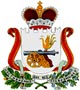 СОВЕТ ДЕПУТАТОВ ДЕМИДОВСКОГО ГОРОДСКОГО ПОСЕЛЕНИЯДЕМИДОВСКОГО РАЙОНА СМОЛЕНСКОЙ ОБЛАСТИРЕШЕНИЕот 27.12.2022 года                                                                                                                                                    № 81О внесении изменений в решение Совета депутатов Демидовского городского поселения Демидовского района Смоленской области от 28.12.2021 №90 «О бюджете Демидовского городского поселения Демидовского района Смоленской области на 2022 год и на плановый период 2023 и 2024 годов»Руководствуясь Федеральным законом от 06.10.2003 № 131- ФЗ «Об общих принципах организации местного самоуправления в Российской Федерации», Бюджетным кодексом Российской Федерации, областным законом «Об областном бюджете на 2022 год и на плановый период 2023 и 2024 годов», Уставом  Демидовского городского поселения Демидовского района Смоленской области Совет депутатов Демидовского городского поселения Демидовского района Смоленской области Р Е Ш И Л:Внести в решение Совета депутатов Демидовского городского поселения Демидовского района Смоленской области от 28.12.2021 №90 «О бюджете Демидовского городского поселения Демидовского района Смоленской области на 2022 год и на плановый период 2023 и 2024 годов» с учетом изменений принятых решениями № 14 от 22.03.2022 года,  №34 от 27.05.2022 ,№ 52 от 27.09.2022 года следующие изменения:1.Пункт 1статьи 1 изложить в новой редакции:Статья 1«1. Утвердить основные характеристики бюджета Демидовского городского поселения Демидовского района Смоленской области (далее - местный бюджет) на 2022 год:1) общий объем доходов местного бюджета в сумме 132 909,0 рублей, в том числе объем безвозмездных поступлений в сумме 119 868,2 тыс. рублей, из которых объем получаемых межбюджетных трансфертов 119 868,2 тыс. рублей;2) общий объем расходов местного бюджета в сумме 133 490,6 рублей;3) предельный размер дефицита  местного бюджета  в сумме 581,6тыс. рублей (в том числе за счет остатков на счете по состоянию на 01.01.2022 года согласно пункта 3 статьи 92.1 Бюджетного кодекса Российской Федерации в сумме 581,6 тыс. рублей), что составляет 4,27 процента  от утвержденного общего  годового  объема  доходов  местного бюджета без учета  утвержденного  объема  безвозмездных  поступлений.».2. Пункт 1 статьи 9 изложить в новой редакции:                « 1.Утвердить объем бюджетных ассигнований на финансовое обеспечение реализации  муниципальных программ в 2022 году в сумме 120 536,3  рублей, в 2023 году в сумме 153 870,7 тыс. рублей, в 2024 году в сумме 133 736,7 тыс. рублей.»3.Статью 11 изложить в новой редакции:Статья 11«1.Установить, что  в соответствии  со ст.78 Бюджетного кодекса Российской Федерации из местного бюджета предоставляются субсидии юридическим лицам (за исключением субсидий муниципальным учреждениям) - производителям товаров, работ, услуг в целях возмещения затрат:- не компенсированных доходами от сбора за проезд, в связи с государственным регулированием тарифов по данному виду сообщения, в рамках реализации муниципальной программы «Развитие дорожно-транспортного комплекса Демидовского городского поселения Демидовского района Смоленской области»:1) в 2022 году  в сумме 0,0 тыс. рублей;2) в 2023 году  в сумме 0,0 тыс. рублей;3) в 2024 году в сумме  0,0 тыс. рублей;- по обеспечению первичных мер пожарной безопасности в границах населенных пунктов Демидовского городского поселения Демидовского района Смоленской области:1) в 2022 году  в сумме 0,00 тыс. рублей;2) в 2023 году  в сумме 0,00 тыс.рублей;3) в 2024 году в сумме  0,00 тыс. рублей;-по осуществлению мероприятий по обеспечению безопасности людей на водных объектах, охрану их жизни и здоровья на территории Демидовского городского поселения Демидовского района Смоленской области:1) в 2022 году  в сумме 140,00 тыс. рублей;2) в 2023 году  в сумме 140,00 тыс.рублей;3) в 2024 году в сумме  140,00 тыс. рублей;      - по ремонту линии водопровода на территории Демидовского городского поселения Демидовского района Смоленской области:1) в 2022 году  в сумме 2 967,7 тыс. рублей;2) в 2023 году  в сумме 1200,00 тыс.рублей;3) в 2024 году в сумме  1200,00 тыс. рублей;     - не компенсированных доходами, по городской бане :1) в 2022 году  в сумме 1400,00 тыс. рублей;2) в 2023 году  в сумме 1400,00 тыс.рублей;3) в 2024 году в сумме  1400,00 тыс. рублей;-не компенсированных доходами по благоустройству Демидовского городского поселения Демидовского района Смоленской области:1) в 2022 году  в сумме 1708,8 тыс. рублей;2) в 2023 году  в сумме 1600,0 тыс.рублей;3) в 2024 году в сумме  1600,0 тыс. рублей;- по содержанию и текущему ремонту дорог в границах населенных пунктов Демидовского городского поселения Демидовского района Смоленской области, в рамках реализации муниципальной программы «Развитие дорожно-транспортного комплекса Демидовского городского поселения Демидовского района Смоленской области»:1) в 2022 году в сумме  7290,2 тыс. рублей;2) в 2023 году в сумме  7881,5 тыс. рублей;3) в 2024 году в сумме  7940,1 тыс. рублей.            2. Категории и (или) критерии отбора юридических лиц (за исключением муниципальных  учреждений),индивиду- альных предпринимателей, физических лиц – производителей товаров, работ, услуг, имеющих право на получение субси-дий, указанных в части 1 настоящей статьи, условия и порядок предоставления субсидий указанным лицам, а также резуль-таты их предоставления, порядок их возврата в случае нарушения условий, установленных при их предоставлении, случаи и порядок возврата в текущем финансовом году получателем субсидий остатков субсидий, предоставленных в целях фи-нансового обеспечения затрат в связи с производством (реализацией) товаров, выполнением работ, оказанием услуг,  не использованных в отчетном финансовом году (за исключением субсидий, предоставленных в пределах суммы, необхо-димой для оплаты денежных обязательств получателя субсидии, источником финансового обеспечения которых являются указанные субсидии), а также положение об осуществлении в отношении получателей субсидий и лиц, указанных в пункте 5 статьи 78 Бюджетного кодекса Российской Федерации,  проверок главным распорядителем (распорядителем) бюджетных средств, предоставляющим субсидии, соблюдения ими порядка и условий предоставления субсидий, в том числе в части достижения результатов их предоставления, а также проверок  органами муниципального финансового контроля в соответствии со статьями 268.1 и 269.2 Бюджетного кодекса Российской Федерации определяются нормативными правовыми актами Администрации муниципального образования «Демидовский район» Смоленской области.3. Утвердить объем субсидий  некоммерческим организациям, не являющимся муниципальными бюджетными учреждениями, муниципальными автономными учреждениями и муниципальными казенными учреждениями,  в целях возмещения затрат, связанных с их  уставной деятельностью: 1) в 2022 году в сумме 0,00 тыс.руб;2) в 2023 году в сумме 0,00 тыс.руб.;3) в 2024 году в сумме 0,00 тыс.руб.4. Порядок определения объема и предоставления субсидий из местного бюджета некоммерческим организациям, не являющимся муниципальными бюджетными учреждениями, муниципальными автономными учреждениями и муниципальными казенными учреждениями, устанавливается Администрацией муниципального образования «Демидовский район» Смоленской области.»4.Статью 12 изложить в новой редакции:Статья 12 «Утвердить объем бюджетных ассигнований на осуществление бюджетных инвестиций в форме капитальных вложений в объекты капитального строительства  собственности Демидовского городского поселения Демидовского района Смоленской области или приобретение объектов недвижимого имущества в  собственность Демидовского городского поселения Демидовского района Смоленской области в соответствии c решениями, принимаемыми в порядке, установленном Администрацией муниципального образования «Демидовский район» Смоленской области:1) на 2022 год в сумме   38 207,4 тыс. рублей;2) на 2023 год в сумме   0,00 тыс. рублей;3) на 2024 год в сумме  0,00 тыс. рублей.»5.Статью 13 изложить в новой редакции:Статья 13 «Утвердить в составе расходов местного бюджета резервный фонд Администрации муниципального образования «Демидовский район» Смоленской области:1) на 2022 год в размере 50,00 тыс. рублей, что составляет 0,037 процента от общего объема расходов;2) на 2023 год в размере 50,00 тыс. рублей, что составляет 0,03 процента от общего объема расходов;3) на 2024 год в размере 50,00 тыс. рублей, что составляет 0,03 процента от общего объема расходов.»9.Приложение 9 изложить в новой редакции:Приложение 9 к решению «О бюджете Демидовского городского поселенияДемидовского района Смоленскойобласти на 2022 год и на плановый период 2023 и 2024годов»Распределение бюджетных ассигнований по целевым статьям (муниципальным программам и непрограммным направлениям деятельности), группам (группам и подгруппам) видов расходов классификации расходов бюджетов на 2022год                                                                                                                                                                      (рублей)10.Приложение 11 изложить в новой редакции:Приложение 11 к решению «О бюджете Демидовского городского поселенияДемидовского района Смоленскойобласти на 2022 год и на плановый период 2023 и 2024годов»Ведомственная структура расходов местного бюджета (распределение бюджетных ассигнований по главным распорядителям бюджетных средств, разделам, подразделам, целевым статьям (муниципальным программам и непрограммным направлениям деятельности), группам (группам и подгруппам) видов расходов классификации расходов бюджетов) на 2022 год(рублей)11.Приложение 13 изложить в новой редакции:Приложение 13 к решению «О бюджете Демидовского городского поселенияДемидовского района Смоленскойобласти на 2022 год и на плановый период 2023 и 2024годов»Распределение бюджетных ассигнований по муниципальным программам и непрограммным направлениям деятельности на 2022 год                                                                                                                                                                 (рублей)Глава муниципального образованияДемидовского городского поселенияДемидовского района Смоленской области                                                                                          В.К. Матвеев6.Приложение 1 изложить в новой редакции:Приложение 16.Приложение 1 изложить в новой редакции:Приложение 1к решению "О бюджетек решению "О бюджетеДемидовского городского поселенияДемидовского городского поселенияДемидовского района СмоленскойДемидовского района Смоленскойобласти на 2022 год и на плановый периодобласти на 2022 год и на плановый период2023 и 2024 годов»2023 и 2024 годов»Источники финансирования дефицита местного бюджета на 2022 годИсточники финансирования дефицита местного бюджета на 2022 годИсточники финансирования дефицита местного бюджета на 2022 годИсточники финансирования дефицита местного бюджета на 2022 годКодНаименование кода группы, подгруппы, статьи, вида источника финансирования дефицитов бюджетов, кода классификации операций сектора государственного управления, относящихся к источникам финансирования дефицитов бюджетов Российской ФедерацииНаименование кода группы, подгруппы, статьи, вида источника финансирования дефицитов бюджетов, кода классификации операций сектора государственного управления, относящихся к источникам финансирования дефицитов бюджетов Российской ФедерацииСумм(тыс.руб.)122301 00 00 00 00 0000 000ИСТОЧНИКИ  ВНУТРЕННЕГО ФИНАНСИРОВАНИЯ ДЕФИЦИТОВ БЮДЖЕТОВИСТОЧНИКИ  ВНУТРЕННЕГО ФИНАНСИРОВАНИЯ ДЕФИЦИТОВ БЮДЖЕТОВ581,601 03 00 00 00 0000 000Бюджетные кредиты из других бюджетов бюджетной системы Российской ФедерацииБюджетные кредиты из других бюджетов бюджетной системы Российской Федерации0,0001 03 01 00 00 0000 700Привлечение бюджетных кредитов из других бюджетов бюджетной системы Российской Федерации в валюте Российской ФедерацииПривлечение бюджетных кредитов из других бюджетов бюджетной системы Российской Федерации в валюте Российской Федерации132 909,001 03 01 00 13 0000 710  Привлечение кредитов из других бюджетов бюджетной системы Российской Федерации  бюджетами городских поселений в валюте Российской Федерации  Привлечение кредитов из других бюджетов бюджетной системы Российской Федерации  бюджетами городских поселений в валюте Российской Федерации132 909,001 03 01 00 00 0000 800Погашение бюджетных кредитов, полученных из других бюджетов бюджетной системы Российской Федерации в валюте Российской ФедерацииПогашение бюджетных кредитов, полученных из других бюджетов бюджетной системы Российской Федерации в валюте Российской Федерации132 909,001 03 01 00 13 0000 810Погашение бюджетами городских поселений кредитов из других бюджетов бюджетной системы Российской Федерации в валюте Российской ФедерацииПогашение бюджетами городских поселений кредитов из других бюджетов бюджетной системы Российской Федерации в валюте Российской Федерации132 909,001 05 00 00 00 0000 000Изменение остатков средств на счетах по учету средств бюджетаИзменение остатков средств на счетах по учету средств бюджета581,601 05 00 00 00 0000 500Увеличение остатков средств бюджетовУвеличение остатков средств бюджетов-133 490,701 05 02 00 00 0000 500Увеличение прочих остатков средств бюджетовУвеличение прочих остатков средств бюджетов-133 490,701 05 02 01 00 0000 510Увеличение прочих остатков денежных средств бюджетовУвеличение прочих остатков денежных средств бюджетов-133 490,701 05 02 01 13 0000 510Увеличение прочих остатков денежных средств  бюджетов городских поселенийУвеличение прочих остатков денежных средств  бюджетов городских поселений-133 490,701 05 00 00 00 0000 600Уменьшение остатков средств бюджетовУменьшение остатков средств бюджетов133 490,701 05 02 00 00 0000 600Уменьшение прочих остатков средств бюджетовУменьшение прочих остатков средств бюджетов133 490,701 05 02 01 00 0000 610Уменьшение прочих остатков денежных средств бюджетовУменьшение прочих остатков денежных средств бюджетов133 490,701 05 02 01 13 0000 610Уменьшение прочих остатков денежных средств бюджетов городских поселенийУменьшение прочих остатков денежных средств бюджетов городских поселений133 490,7ИТОГОИТОГОИТОГО581,67.Приложение 5 изложить в новой редакции:Приложение 57.Приложение 5 изложить в новой редакции:Приложение 57.Приложение 5 изложить в новой редакции:Приложение 57.Приложение 5 изложить в новой редакции:Приложение 57.Приложение 5 изложить в новой редакции:Приложение 5                к решению «О бюджете                к решению «О бюджете                к решению «О бюджете                к решению «О бюджете                к решению «О бюджете                                      Демидовского городского поселения                                      Демидовского городского поселения                                      Демидовского городского поселения                                      Демидовского городского поселения                                      Демидовского городского поселения                                   Демидовского района Смоленской                                   Демидовского района Смоленской                                   Демидовского района Смоленской                                   Демидовского района Смоленской                                   Демидовского района Смоленской                                   области на 2022 год и на плановый                   период 2023и 2024годов                                   области на 2022 год и на плановый                   период 2023и 2024годов                                   области на 2022 год и на плановый                   период 2023и 2024годов                                   области на 2022 год и на плановый                   период 2023и 2024годов                                   области на 2022 год и на плановый                   период 2023и 2024годовПрогнозируемые безвозмездные поступления в местный бюджет на 2022 годПрогнозируемые безвозмездные поступления в местный бюджет на 2022 годПрогнозируемые безвозмездные поступления в местный бюджет на 2022 годПрогнозируемые безвозмездные поступления в местный бюджет на 2022 годПрогнозируемые безвозмездные поступления в местный бюджет на 2022 год                                                                                                                                                                 (тыс. рублей)                                                                                                                                                                 (тыс. рублей)                                                                                                                                                                 (тыс. рублей)                                                                                                                                                                 (тыс. рублей)                                                                                                                                                                 (тыс. рублей)Наименование кода дохода бюджета Наименование кода дохода бюджета СуммаСуммаСуммаКодКодНаименование кода дохода бюджета Наименование кода дохода бюджета СуммаСуммаСумма  2 00 00000 00 0000 000  2 00 00000 00 0000 000БЕЗВОЗМЕЗДНЫЕ ПОСТУПЛЕНИЯБЕЗВОЗМЕЗДНЫЕ ПОСТУПЛЕНИЯ119 868,2119 868,2119 868,2  2 02 00000 00 0000 000  2 02 00000 00 0000 000Безвозмездные поступления из других бюджетов бюджетной системы Российской ФедерацииБезвозмездные поступления из других бюджетов бюджетной системы Российской Федерации119 868,2119 868,2119 868,2  2 02 16000 00 0000 150  2 02 16000 00 0000 150Дотации из других бюджетов бюджетной системы Российской ФедерацииДотации из других бюджетов бюджетной системы Российской Федерации9 168,59 168,59 168,5  2 02 16001 00 0000 150  2 02 16001 00 0000 150Дотации на выравнивание бюджетной обеспеченности из бюджетов муниципальных районов, городских округов с внутригородским делениемДотации на выравнивание бюджетной обеспеченности из бюджетов муниципальных районов, городских округов с внутригородским делением9 168,59 168,59 168,5  2 02 16001 13 0000 150  2 02 16001 13 0000 150Дотации бюджетам городских поселений на выравнивание бюджетной обеспеченности из бюджетов муниципальных районовДотации бюджетам городских поселений на выравнивание бюджетной обеспеченности из бюджетов муниципальных районов9 168,59 168,59 168,52 02 20000 00 0000 1502 02 20000 00 0000 150Субсидии бюджетам бюджетной системы Российской Федерации(межбюджетных трансфертовСубсидии бюджетам бюджетной системы Российской Федерации(межбюджетных трансфертов60 699,760 699,760 699,72 02 25243 00 0000 1502 02 25243 00 0000 150Субсидии бюджетам на строительство и  реконструкцию (модернизацию) объектов питьевого водоснабженияСубсидии бюджетам на строительство и  реконструкцию (модернизацию) объектов питьевого водоснабжения26 505,426 505,426 505,42 02 25243 13 0000 1502 02 25243 13 0000 150Субсидии бюджетам городских поселений на строительство и  реконструкцию (модернизацию) объектов питьевого водоснабженияСубсидии бюджетам городских поселений на строительство и  реконструкцию (модернизацию) объектов питьевого водоснабжения26 505,426 505,426 505,42 02 25555 00 0000 1502 02 25555 00 0000 150Субсидии бюджетам на реализацию программ формирования современной городской средыСубсидии бюджетам на реализацию программ формирования современной городской среды3 355,63 355,63 355,62 02 25555 13 0000 1502 02 25555 13 0000 150Субсидии бюджетам городских поселений на поддержку государственных программ субъектов Российской Федерации и муниципальных программ формирования современной городской средыСубсидии бюджетам городских поселений на поддержку государственных программ субъектов Российской Федерации и муниципальных программ формирования современной городской среды3 355,63 355,63 355,62 02 29999 00 0000 1502 02 29999 00 0000 150Прочие субсидииПрочие субсидии30 838,730 838,730 838,72 02 29999 13 0000 1502 02 29999 13 0000 150Прочие субсидии бюджетам городских поселенийПрочие субсидии бюджетам городских поселений30 838,730 838,730 838,72 02 40000 00 0000 1502 02 40000 00 0000 150Иные межбюджетные трансфертыИные межбюджетные трансферты50 000,0050 000,0050 000,002 02 45424 13 0000 1502 02 45424 13 0000 150Межбюджетные трансферты, передаваемые бюджетам городских поселений на создание комфортной городской среды в малых городах и исторических поселениях - победителях Всероссийского конкурса лучших проектов создания комфортной городской средыМежбюджетные трансферты, передаваемые бюджетам городских поселений на создание комфортной городской среды в малых городах и исторических поселениях - победителях Всероссийского конкурса лучших проектов создания комфортной городской среды50 000,0050 000,0050 000,00119 868,2119 868,2119 868,28.Приложение 7 изложить в новой редакции:Приложение 7 к решению «О бюджетеДемидовского городского поселения Демидовского района Смоленской                                  области на 2022 год и на плановыйпериод 2023 и 2024 годовРаспределение бюджетных ассигнований по разделам, подразделам, целевым статьям (муниципальным программам и непрограммным направлениям деятельности), группам и подгруппам видов расходов классификации расходов бюджетов на 2022 год( рублей) 8.Приложение 7 изложить в новой редакции:Приложение 7 к решению «О бюджетеДемидовского городского поселения Демидовского района Смоленской                                  области на 2022 год и на плановыйпериод 2023 и 2024 годовРаспределение бюджетных ассигнований по разделам, подразделам, целевым статьям (муниципальным программам и непрограммным направлениям деятельности), группам и подгруппам видов расходов классификации расходов бюджетов на 2022 год( рублей) 8.Приложение 7 изложить в новой редакции:Приложение 7 к решению «О бюджетеДемидовского городского поселения Демидовского района Смоленской                                  области на 2022 год и на плановыйпериод 2023 и 2024 годовРаспределение бюджетных ассигнований по разделам, подразделам, целевым статьям (муниципальным программам и непрограммным направлениям деятельности), группам и подгруппам видов расходов классификации расходов бюджетов на 2022 год( рублей) 8.Приложение 7 изложить в новой редакции:Приложение 7 к решению «О бюджетеДемидовского городского поселения Демидовского района Смоленской                                  области на 2022 год и на плановыйпериод 2023 и 2024 годовРаспределение бюджетных ассигнований по разделам, подразделам, целевым статьям (муниципальным программам и непрограммным направлениям деятельности), группам и подгруппам видов расходов классификации расходов бюджетов на 2022 год( рублей) 8.Приложение 7 изложить в новой редакции:Приложение 7 к решению «О бюджетеДемидовского городского поселения Демидовского района Смоленской                                  области на 2022 год и на плановыйпериод 2023 и 2024 годовРаспределение бюджетных ассигнований по разделам, подразделам, целевым статьям (муниципальным программам и непрограммным направлениям деятельности), группам и подгруппам видов расходов классификации расходов бюджетов на 2022 год( рублей) 8.Приложение 7 изложить в новой редакции:Приложение 7 к решению «О бюджетеДемидовского городского поселения Демидовского района Смоленской                                  области на 2022 год и на плановыйпериод 2023 и 2024 годовРаспределение бюджетных ассигнований по разделам, подразделам, целевым статьям (муниципальным программам и непрограммным направлениям деятельности), группам и подгруппам видов расходов классификации расходов бюджетов на 2022 год( рублей) НаименованиеНаименованиеРазделПодразделЦелевая статья расходовВид расходовСУММАСУММАСУММА11356777 ОБЩЕГОСУДАРСТВЕННЫЕ ВОПРОСЫ ОБЩЕГОСУДАРСТВЕННЫЕ ВОПРОСЫ01000000000000000968 245,42968 245,42968 245,42Функционирование законодательных (представительных) органов государственной власти и представительных органов муниципальных образованийФункционирование законодательных (представительных) органов государственной власти и представительных органов муниципальных образований01030000000000000845 998,60845 998,60845 998,60Обеспечение деятельности представительного органа муниципального образованияОбеспечение деятельности представительного органа муниципального образования01037500000000000845 998,60845 998,60845 998,60Расходы на обеспечение деятельности представительного органа муниципального образованияРасходы на обеспечение деятельности представительного органа муниципального образования01037590000000000845 998,60845 998,60845 998,60Расходы на обеспечение функций органов местного самоуправленияРасходы на обеспечение функций органов местного самоуправления01037590000140000845 998,60845 998,60845 998,60Расходы на выплаты персоналу в целях обеспечения выполнения функций государственными (муниципальными) органами, казенными учреждениями, органами управления государственными внебюджетными фондамиРасходы на выплаты персоналу в целях обеспечения выполнения функций государственными (муниципальными) органами, казенными учреждениями, органами управления государственными внебюджетными фондами01037590000140100590 170,60590 170,60590 170,60Расходы на выплаты персоналу государственных (муниципальных) органовРасходы на выплаты персоналу государственных (муниципальных) органов01037590000140120590 170,60590 170,60590 170,60Закупка товаров, работ и услуг для обеспечения государственных (муниципальных) нуждЗакупка товаров, работ и услуг для обеспечения государственных (муниципальных) нужд01037590000140200255 828,00255 828,00255 828,00Иные закупки товаров, работ и услуг для обеспечения государственных (муниципальных) нуждИные закупки товаров, работ и услуг для обеспечения государственных (муниципальных) нужд01037590000140240255 828,00255 828,00255 828,00Обеспечение деятельности финансовых, налоговых и таможенных органов и органов финансового (финансово-бюджетного) надзораОбеспечение деятельности финансовых, налоговых и таможенных органов и органов финансового (финансово-бюджетного) надзора0106000000000000027 000,0027 000,0027 000,00Межбюджетные трансферты из бюджетов поселений бюджету муниципального района и из бюджета муниципального района бюджетам поселений в соответствии с заключенными соглашениямиМежбюджетные трансферты из бюджетов поселений бюджету муниципального района и из бюджета муниципального района бюджетам поселений в соответствии с заключенными соглашениями0106920000000000027 000,0027 000,0027 000,00Переданные полномочия по соглашению из бюджета Демидовского городского поселения в муниципальный район по контрольно-счетному органуПереданные полномочия по соглашению из бюджета Демидовского городского поселения в муниципальный район по контрольно-счетному органу010692000П105000027 000,0027 000,0027 000,00Межбюджетные трансфертыМежбюджетные трансферты010692000П105050027 000,0027 000,0027 000,00Иные межбюджетные трансфертыИные межбюджетные трансферты010692000П105054027 000,0027 000,0027 000,00Резервные фондыРезервные фонды0111000000000000050 000,0050 000,0050 000,00Резервные фонды администрацийРезервные фонды администраций0111890000000000050 000,0050 000,0050 000,00Расходы за счет средств резервного фонда Администрации поселенияРасходы за счет средств резервного фонда Администрации поселения0111890002888000050 000,0050 000,0050 000,00Иные бюджетные ассигнованияИные бюджетные ассигнования0111890002888080050 000,0050 000,0050 000,00Резервные средстваРезервные средства0111890002888087050 000,0050 000,0050 000,00Другие общегосударственные вопросыДругие общегосударственные вопросы0113000000000000045 246,8245 246,8245 246,82 Оценка недвижимости, признание прав и регулирование отношений по муниципальной собственности Оценка недвижимости, признание прав и регулирование отношений по муниципальной собственности0113850000000000024 676,8224 676,8224 676,82 Расходы на обеспечение деятельности полномочий муниципального образования Расходы на обеспечение деятельности полномочий муниципального образования0113850000016000024 676,8224 676,8224 676,82Закупка товаров, работ и услуг для обеспечения государственных (муниципальных) нуждЗакупка товаров, работ и услуг для обеспечения государственных (муниципальных) нужд0113850000016020024 676,8224 676,8224 676,82Иные закупки товаров, работ и услуг для обеспечения государственных (муниципальных) нуждИные закупки товаров, работ и услуг для обеспечения государственных (муниципальных) нужд0113850000016024024 676,8224 676,8224 676,82Выполнение других обязательств государстваВыполнение других обязательств государства0113860000000000020 570,0020 570,0020 570,00Уплата членских взносовУплата членских взносов0113860002241000020 570,0020 570,0020 570,00Иные бюджетные ассигнованияИные бюджетные ассигнования0113860002241080020 570,0020 570,0020 570,00Уплата налогов, сборов и иных платежейУплата налогов, сборов и иных платежей0113860002241085020 570,0020 570,0020 570,00НАЦИОНАЛЬНАЯ БЕЗОПАСНОСТЬ И ПРАВООХРАНИТЕЛЬНАЯ ДЕЯТЕЛЬНОСТЬНАЦИОНАЛЬНАЯ БЕЗОПАСНОСТЬ И ПРАВООХРАНИТЕЛЬНАЯ ДЕЯТЕЛЬНОСТЬ0300000000000000024 584,6424 584,6424 584,64Защита населения и территории от чрезвычайных ситуаций природного и техногенного характера, пожарная безопасностьЗащита населения и территории от чрезвычайных ситуаций природного и техногенного характера, пожарная безопасность0310000000000000024 584,6424 584,6424 584,64Предупреждение и ликвидация последствий чрезвычайных ситуаций и стихийных бедствий природного и техногенного характераПредупреждение и ликвидация последствий чрезвычайных ситуаций и стихийных бедствий природного и техногенного характера0310830000000000024 584,6424 584,6424 584,64Расходы на обеспечение деятельности полномочий муниципального образованияРасходы на обеспечение деятельности полномочий муниципального образования0310830000016000024 584,6424 584,6424 584,64Закупка товаров, работ и услуг для обеспечения государственных (муниципальных) нуждЗакупка товаров, работ и услуг для обеспечения государственных (муниципальных) нужд0310830000016020024 584,6424 584,6424 584,64Иные закупки товаров, работ и услуг для обеспечения государственных (муниципальных) нуждИные закупки товаров, работ и услуг для обеспечения государственных (муниципальных) нужд0310830000016024024 584,6424 584,6424 584,64НАЦИОНАЛЬНАЯ ЭКОНОМИКАНАЦИОНАЛЬНАЯ ЭКОНОМИКА0400000000000000028 070 382,1028 070 382,1028 070 382,10Водное хозяйствоВодное хозяйство04060000000000000140 000,00140 000,00140 000,00Осуществление отдельных полномочий в области водных отношенийОсуществление отдельных полномочий в области водных отношений04068700000000000140 000,00140 000,00140 000,00Субсидии юридическим лицам (за исключением муниципальных учреждений)Субсидии юридическим лицам (за исключением муниципальных учреждений)04068700060580000140 000,00140 000,00140 000,00Иные бюджетные ассигнованияИные бюджетные ассигнования04068700060580800140 000,00140 000,00140 000,00Субсидии юридическим лицам (кроме некоммерческих организаций), индивидуальным предпринимателям, физическим лицам - производителям товаров, работ, услугСубсидии юридическим лицам (кроме некоммерческих организаций), индивидуальным предпринимателям, физическим лицам - производителям товаров, работ, услуг04068700060580810140 000,00140 000,00140 000,00ТранспортТранспорт04080000000000000140 000,00140 000,00140 000,00Муниципальная программа "Развитие дорожно-транспортного комплекса Демидовского городского поселения Демидовского района Смоленской области"Муниципальная программа "Развитие дорожно-транспортного комплекса Демидовского городского поселения Демидовского района Смоленской области"04083300000000000140 000,00140 000,00140 000,00Комплексы процессных мероприятийКомплексы процессных мероприятий04083340000000000140 000,00140 000,00140 000,00Комплекс процессных мероприятий «Создание условий для обеспечения транспортного обслуживания населения на городских маршрутах в границах муниципального образования «Демидовский район» Смоленской области»Комплекс процессных мероприятий «Создание условий для обеспечения транспортного обслуживания населения на городских маршрутах в границах муниципального образования «Демидовский район» Смоленской области»04083340300000000140 000,00140 000,00140 000,00Расходы на обеспечение деятельности полномочий муниципального образованияРасходы на обеспечение деятельности полномочий муниципального образования04083340300160000140 000,00140 000,00140 000,00Закупка товаров, работ и услуг для обеспечения государственных (муниципальных) нуждЗакупка товаров, работ и услуг для обеспечения государственных (муниципальных) нужд04083340300160200140 000,00140 000,00140 000,00Иные закупки товаров, работ и услуг для обеспечения государственных (муниципальных) нуждИные закупки товаров, работ и услуг для обеспечения государственных (муниципальных) нужд04083340300160240140 000,00140 000,00140 000,00Дорожное хозяйство (дорожные фонды)Дорожное хозяйство (дорожные фонды)0409000000000000027 771 382,1027 771 382,1027 771 382,10Муниципальная программа "Развитие дорожно-транспортного комплекса Демидовского городского поселения Демидовского района Смоленской области"Муниципальная программа "Развитие дорожно-транспортного комплекса Демидовского городского поселения Демидовского района Смоленской области"0409330000000000027 771 382,1027 771 382,1027 771 382,10Комплексы процессных мероприятийКомплексы процессных мероприятий0409334000000000027 771 382,1027 771 382,1027 771 382,10Комплекс процессных мероприятий «Капитальный ремонт асфальтобетонного покрытия участка автомобильной дороги общего пользования местного значения»Комплекс процессных мероприятий «Капитальный ремонт асфальтобетонного покрытия участка автомобильной дороги общего пользования местного значения»0409334010000000020 481 199,6920 481 199,6920 481 199,69Расходы на текущие и капитальные ремонты зданий и сооружений муниципальных учрежденийРасходы на текущие и капитальные ремонты зданий и сооружений муниципальных учреждений04093340102250000280 999,40280 999,40280 999,40Закупка товаров, работ и услуг для обеспечения государственных (муниципальных) нуждЗакупка товаров, работ и услуг для обеспечения государственных (муниципальных) нужд04093340102250200280 999,40280 999,40280 999,40Иные закупки товаров, работ и услуг для обеспечения государственных (муниципальных) нуждИные закупки товаров, работ и услуг для обеспечения государственных (муниципальных) нужд04093340102250240280 999,40280 999,40280 999,40Финансирование дорожной деятельности в отношении автомобильных дорог общего пользования регионального или межмуниципального, местного значения (автомобильные дороги общего пользования местного значения)Финансирование дорожной деятельности в отношении автомобильных дорог общего пользования регионального или межмуниципального, местного значения (автомобильные дороги общего пользования местного значения)0409334015784100020 200 200,2920 200 200,2920 200 200,29 Закупка товаров, работ и услуг для обеспечения государственных (муниципальных) нужд Закупка товаров, работ и услуг для обеспечения государственных (муниципальных) нужд0409334015784120020 200 200,2920 200 200,2920 200 200,29Иные закупки товаров, работ и услуг для обеспечения государственных (муниципальных) нуждИные закупки товаров, работ и услуг для обеспечения государственных (муниципальных) нужд0409334015784124020 200 200,2920 200 200,2920 200 200,29Комплекс процессных мероприятий «Ремонт и содержание автомобильных дорог общего пользования местного значения»Комплекс процессных мероприятий «Ремонт и содержание автомобильных дорог общего пользования местного значения»040933402000000007 290 182,417 290 182,417 290 182,41Субсидии юридическим лицам (за исключением муниципальных учреждений)Субсидии юридическим лицам (за исключением муниципальных учреждений)040933402605800004 272 863,124 272 863,124 272 863,12Иные бюджетные ассигнованияИные бюджетные ассигнования040933402605808004 272 863,124 272 863,124 272 863,12Субсидии юридическим лицам (кроме некоммерческих организаций), индивидуальным предпринимателям, физическим лицам - производителям товаров, работ, услугСубсидии юридическим лицам (кроме некоммерческих организаций), индивидуальным предпринимателям, физическим лицам - производителям товаров, работ, услуг040933402605808104 272 863,124 272 863,124 272 863,12Субсидии юридическим лицам (за исключением муниципальных учреждений) на содержание  и ремонт автомобильных дорог общего пользования из дорожного фондаСубсидии юридическим лицам (за исключением муниципальных учреждений) на содержание  и ремонт автомобильных дорог общего пользования из дорожного фонда040933402610500003 017 319,293 017 319,293 017 319,29Иные бюджетные ассигнованияИные бюджетные ассигнования040933402610508003 017 319,293 017 319,293 017 319,29Субсидии юридическим лицам (кроме некоммерческих организаций), индивидуальным предпринимателям, физическим лицам - производителям товаров, работ, услугСубсидии юридическим лицам (кроме некоммерческих организаций), индивидуальным предпринимателям, физическим лицам - производителям товаров, работ, услуг040933402610508103 017 319,293 017 319,293 017 319,29Другие вопросы в области национальной экономикиДругие вопросы в области национальной экономики0412000000000000019 000,0019 000,0019 000,00Оценка недвижимости, признание прав и регулирование отношений по муниципальной собственностиОценка недвижимости, признание прав и регулирование отношений по муниципальной собственности0412850000000000019 000,0019 000,0019 000,00Расходы на обеспечение деятельности полномочий муниципального образованияРасходы на обеспечение деятельности полномочий муниципального образования0412850000016000019 000,0019 000,0019 000,00Закупка товаров, работ и услуг для обеспечения государственных (муниципальных) нуждЗакупка товаров, работ и услуг для обеспечения государственных (муниципальных) нужд0412850000016020019 000,0019 000,0019 000,00 Иные закупки товаров, работ и услуг для обеспечения государственных (муниципальных) нужд Иные закупки товаров, работ и услуг для обеспечения государственных (муниципальных) нужд0412850000016024019 000,0019 000,0019 000,00ЖИЛИЩНО-КОММУНАЛЬНОЕ ХОЗЯЙСТВОЖИЛИЩНО-КОММУНАЛЬНОЕ ХОЗЯЙСТВО05000000000000000104 286 747,35104 286 747,35104 286 747,35Жилищное хозяйствоЖилищное хозяйство05010000000000000389 000,00389 000,00389 000,00Мероприятия в области жилищно-коммунального хозяйстваМероприятия в области жилищно-коммунального хозяйства05019300000000000389 000,00389 000,00389 000,00Мероприятия в области жилищного хозяйстваМероприятия в области жилищного хозяйства05019310000000000389 000,00389 000,00389 000,00Обеспечение мероприятий по капитальному ремонту многоквартирных домов за счет средств бюджетовОбеспечение мероприятий по капитальному ремонту многоквартирных домов за счет средств бюджетов05019310096010000389 000,00389 000,00389 000,00Закупка товаров, работ и услуг для обеспечения государственных (муниципальных) нуждЗакупка товаров, работ и услуг для обеспечения государственных (муниципальных) нужд05019310096010200389 000,00389 000,00389 000,00Иные закупки товаров, работ и услуг для обеспечения государственных (муниципальных) нуждИные закупки товаров, работ и услуг для обеспечения государственных (муниципальных) нужд05019310096010240389 000,00389 000,00389 000,00Коммунальное хозяйствоКоммунальное хозяйство0502000000000000042 704 655,7442 704 655,7442 704 655,74Муниципальная программа «Модернизация объектов коммунального назначения муниципальных учреждений на территории Демидовского городского  поселения Демидовского района Смоленской областиМуниципальная программа «Модернизация объектов коммунального назначения муниципальных учреждений на территории Демидовского городского  поселения Демидовского района Смоленской области0502360000000000038 207 329,9738 207 329,9738 207 329,97Региональные проекты, обеспечивающие достижение результатов федеральных проектов, входящих в состав национальных проектовРегиональные проекты, обеспечивающие достижение результатов федеральных проектов, входящих в состав национальных проектов0502361000000000037 275 500,0037 275 500,0037 275 500,00Комплекс процессных мероприятий на выполнение регионального проекта "Чистая вода"Комплекс процессных мероприятий на выполнение регионального проекта "Чистая вода"0502361F50000000037 275 500,0037 275 500,0037 275 500,00Строительство и реконструкция (модернизация) объектов питьевого водоснабженияСтроительство и реконструкция (модернизация) объектов питьевого водоснабжения0502361F55243000026 505 630,0026 505 630,0026 505 630,00Капитальные вложения в объекты государственной (муниципальной) собственностиКапитальные вложения в объекты государственной (муниципальной) собственности0502361F55243040026 505 630,0026 505 630,0026 505 630,00Бюджетные инвестицииБюджетные инвестиции0502361F55243041026 505 630,0026 505 630,0026 505 630,00Выполнение работ по инженерным изысканиям в целях подготовки проектной документации, подготовка проектной документации объектов капитального строительства в сфере жилищно-коммунального хозяйства подлежащих модернизации, и ее экспертизаВыполнение работ по инженерным изысканиям в целях подготовки проектной документации, подготовка проектной документации объектов капитального строительства в сфере жилищно-коммунального хозяйства подлежащих модернизации, и ее экспертиза0502361F5806700001 337 050,001 337 050,001 337 050,00Капитальные вложения в объекты государственной (муниципальной) собственностиКапитальные вложения в объекты государственной (муниципальной) собственности0502361F5806704001 337 050,001 337 050,001 337 050,00Бюджетные инвестиции Бюджетные инвестиции 0502361F5806704101 337 050,001 337 050,001 337 050,00Строительство и реконструкция (модернизация) объектов питьевого водоснабженияСтроительство и реконструкция (модернизация) объектов питьевого водоснабжения0502361F5813300009 432 820,009 432 820,009 432 820,00Капитальные вложения в объекты государственной (муниципальной) собственностиКапитальные вложения в объекты государственной (муниципальной) собственности0502361F5813304009 432 820,009 432 820,009 432 820,00Бюджетные инвестицииБюджетные инвестиции0502361F5813304109 432 820,009 432 820,009 432 820,00Комплекс процессных мероприятийКомплекс процессных мероприятий05023640000000000931 829,97931 829,97931 829,97Комплекс процессных мероприятий "Модернизация систем водоснабжения"Комплекс процессных мероприятий "Модернизация систем водоснабжения"0502364010000000085 500,0085 500,0085 500,00Расходы на обеспечение деятельности полномочий муниципального образованияРасходы на обеспечение деятельности полномочий муниципального образования0502364010016000085 500,0085 500,0085 500,00Капитальные вложения в объекты государственной (муниципальной) собственностиКапитальные вложения в объекты государственной (муниципальной) собственности0502364010016040085 500,0085 500,0085 500,00Бюджетные инвестицииБюджетные инвестиции0502364010016041085 500,0085 500,0085 500,00Комплекс процессных мероприятий «Модернизация систем водоотведения»Комплекс процессных мероприятий «Модернизация систем водоотведения»05023640200000000846 329,97846 329,97846 329,97Расходы на обеспечение деятельности полномочий муниципального образованияРасходы на обеспечение деятельности полномочий муниципального образования05023640200160000846 329,97846 329,97846 329,97Капитальные вложения в объекты государственной (муниципальной) собственностиКапитальные вложения в объекты государственной (муниципальной) собственности05023640200160400846 329,97846 329,97846 329,97Бюджетные инвестицииБюджетные инвестиции05023640200160410846 329,97846 329,97846 329,97Мероприятия в области жилищно-коммунального хозяйстваМероприятия в области жилищно-коммунального хозяйства050293000000000004 497 325,774 497 325,774 497 325,77Мероприятия в области коммунального хозяйстваМероприятия в области коммунального хозяйства050293200000000004 497 325,774 497 325,774 497 325,77Расходы на обеспечение деятельности полномочий муниципального образованияРасходы на обеспечение деятельности полномочий муниципального образования05029320000160000129 629,60129 629,60129 629,60Закупка товаров, работ и услуг для обеспечения государственных (муниципальных) нуждЗакупка товаров, работ и услуг для обеспечения государственных (муниципальных) нужд05029320000160200129 629,60129 629,60129 629,60Иные закупки товаров, работ и услуг для обеспечения государственных (муниципальных) нуждИные закупки товаров, работ и услуг для обеспечения государственных (муниципальных) нужд05029320000160240129 629,60129 629,60129 629,60Субсидии юридическим лицам (за исключением муниципальных учреждений)Субсидии юридическим лицам (за исключением муниципальных учреждений)050293200605800004 367 696,174 367 696,174 367 696,17Иные бюджетные ассигнованияИные бюджетные ассигнования050293200605808004 367 696,174 367 696,174 367 696,17Субсидии юридическим лицам (кроме некоммерческих организаций), индивидуальным предпринимателям, физическим лицам - производителям товаров, работ, услугСубсидии юридическим лицам (кроме некоммерческих организаций), индивидуальным предпринимателям, физическим лицам - производителям товаров, работ, услуг050293200605808104 367 696,174 367 696,174 367 696,17БлагоустройствоБлагоустройство0503000000000000010 602 491,6110 602 491,6110 602 491,61Муниципальная программа "Формирование современной городской среды"Муниципальная программа "Формирование современной городской среды"050339000000000003 379 817,303 379 817,303 379 817,30Региональные проекты, обеспечивающие достижение результатов федеральных проектов, входящих в состав национальных проектоРегиональные проекты, обеспечивающие достижение результатов федеральных проектов, входящих в состав национальных проекто050339100000000003 355 964,803 355 964,803 355 964,80 Региональный проект "Формирование комфортной городской среды" Региональный проект "Формирование комфортной городской среды"0503391F2000000003 355 964,803 355 964,803 355 964,80Реализация программ формирования современной городской средыРеализация программ формирования современной городской среды0503391F2555500003 355 964,803 355 964,803 355 964,80Закупка товаров, работ и услуг для обеспечения государственных (муниципальных) нуждЗакупка товаров, работ и услуг для обеспечения государственных (муниципальных) нужд0503391F2555502003 355 964,803 355 964,803 355 964,80Иные закупки товаров, работ и услуг для обеспечения государственных (муниципальных) нуждИные закупки товаров, работ и услуг для обеспечения государственных (муниципальных) нужд0503391F2555502403 355 964,803 355 964,803 355 964,80Комплексы процессных мероприятийКомплексы процессных мероприятий0503394000000000023 852,5023 852,5023 852,50 Комплекс процессных мероприятий "Организация деятельности Муниципального бюджетного учреждения "Благоустройство"" Комплекс процессных мероприятий "Организация деятельности Муниципального бюджетного учреждения "Благоустройство""0503394030000000023 852,5023 852,5023 852,50Расходы на обеспечение деятельности муниципальных учрежденийРасходы на обеспечение деятельности муниципальных учреждений0503394030015000023 852,5023 852,5023 852,50Предоставление субсидий бюджетным, автономным учреждениям и иным некоммерческим организациямПредоставление субсидий бюджетным, автономным учреждениям и иным некоммерческим организациям0503394030015060023 852,5023 852,5023 852,50Субсидии бюджетным учреждениямСубсидии бюджетным учреждениям0503394030015061023 852,5023 852,5023 852,50Муниципальная программа "Развитие территориального общественного самоуправления на территории Демидовского городского поселении Демидовского района Смоленской области"Муниципальная программа "Развитие территориального общественного самоуправления на территории Демидовского городского поселении Демидовского района Смоленской области"05034800000000000349 930,20349 930,20349 930,20Комплексы процессных мероприятийКомплексы процессных мероприятий05034840000000000349 930,20349 930,20349 930,20Комплекс процессных мероприятий "Организационное и информационное обеспечение деятельности территориального общественного самоуправления"Комплекс процессных мероприятий "Организационное и информационное обеспечение деятельности территориального общественного самоуправления"05034840200000000349 930,20349 930,20349 930,20Расходы на обеспечение деятельности полномочий муниципального образованияРасходы на обеспечение деятельности полномочий муниципального образования05034840200160000349 930,20349 930,20349 930,20Закупка товаров, работ и услуг для обеспечения государственных (муниципальных) нуждЗакупка товаров, работ и услуг для обеспечения государственных (муниципальных) нужд05034840200160200349 930,20349 930,20349 930,20Иные закупки товаров, работ и услуг для обеспечения государственных (муниципальных) нуждИные закупки товаров, работ и услуг для обеспечения государственных (муниципальных) нужд05034840200160240349 930,20349 930,20349 930,20Муниципальная программа "Создание мест (площадок) накопления ТКО и приобретение контейнеров (бункеров) для накопления ТКО на территории Демидовского городского поселения Демидовского района Смоленской области"Муниципальная программа "Создание мест (площадок) накопления ТКО и приобретение контейнеров (бункеров) для накопления ТКО на территории Демидовского городского поселения Демидовского района Смоленской области"05035100000000000121 095,40121 095,40121 095,40Комплексы процессных мероприятийКомплексы процессных мероприятий05035140000000000121 095,40121 095,40121 095,40Комплекс процессных мероприятий "Создание мест (площадок) накопления ТКО и приобретение контейнеров (бункеров) для накопления ТКО на территории Демидовского городского поселении Демидовского района Смоленской области"Комплекс процессных мероприятий "Создание мест (площадок) накопления ТКО и приобретение контейнеров (бункеров) для накопления ТКО на территории Демидовского городского поселении Демидовского района Смоленской области"05035140100000000121 095,40121 095,40121 095,40Расходы на обеспечение деятельности полномочий муниципального образованияРасходы на обеспечение деятельности полномочий муниципального образования05035140100160000121 095,40121 095,40121 095,40Закупка товаров, работ и услуг для обеспечения государственных (муниципальных) нуждЗакупка товаров, работ и услуг для обеспечения государственных (муниципальных) нужд05035140100160200121 095,40121 095,40121 095,40Иные закупки товаров, работ и услуг для обеспечения государственных (муниципальных) нуждИные закупки товаров, работ и услуг для обеспечения государственных (муниципальных) нужд05035140100160240121 095,40121 095,40121 095,40Мероприятия в области жилищно-коммунального хозяйстваМероприятия в области жилищно-коммунального хозяйства050393000000000006 751 648,716 751 648,716 751 648,71Уличное освещениеУличное освещение050393300000000004 578 695,004 578 695,004 578 695,00Расходы на обеспечение деятельности полномочий муниципального образованияРасходы на обеспечение деятельности полномочий муниципального образования050393300001600004 417 890,004 417 890,004 417 890,00Закупка товаров, работ и услуг для обеспечения государственных (муниципальных) нуждЗакупка товаров, работ и услуг для обеспечения государственных (муниципальных) нужд050393300001602004 417 890,004 417 890,004 417 890,00Иные закупки товаров, работ и услуг для обеспечения государственных (муниципальных) нуждИные закупки товаров, работ и услуг для обеспечения государственных (муниципальных) нужд050393300001602404 417 890,004 417 890,004 417 890,00Субсидии юридическим лицам (за исключением муниципальных учреждений)Субсидии юридическим лицам (за исключением муниципальных учреждений)05039330060580000160 805,00160 805,00160 805,00Иные бюджетные ассигнованияИные бюджетные ассигнования05039330060580800160 805,00160 805,00160 805,00Субсидии юридическим лицам (кроме некоммерческих организаций), индивидуальным предпринимателям, физическим лицам - производителям товаров, работ, услугСубсидии юридическим лицам (кроме некоммерческих организаций), индивидуальным предпринимателям, физическим лицам - производителям товаров, работ, услуг05039330060580810160 805,00160 805,00160 805,00Организация и содержание мест захороненияОрганизация и содержание мест захоронения05039350000000000419 885,66419 885,66419 885,66Расходы на обеспечение деятельности полномочий муниципального образованияРасходы на обеспечение деятельности полномочий муниципального образования05039350000160000419 885,66419 885,66419 885,66Закупка товаров, работ и услуг для обеспечения государственных (муниципальных) нуждЗакупка товаров, работ и услуг для обеспечения государственных (муниципальных) нужд05039350000160200419 794,30419 794,30419 794,30Иные закупки товаров, работ и услуг для обеспечения государственных (муниципальных) нуждИные закупки товаров, работ и услуг для обеспечения государственных (муниципальных) нужд05039350000160240419 794,30419 794,30419 794,30Иные бюджетные ассигнованияИные бюджетные ассигнования0503935000016080091,3691,3691,36Уплата налогов, сборов и иных платежейУплата налогов, сборов и иных платежей0503935000016085091,3691,3691,36Прочие мероприятия по благоустройству муниципального района и поселенийПрочие мероприятия по благоустройству муниципального района и поселений050393600000000001 717 068,051 717 068,051 717 068,05Расходы на обеспечение деятельности полномочий муниципального образованияРасходы на обеспечение деятельности полномочий муниципального образования050393600001600008 245,258 245,258 245,25Закупка товаров, работ и услуг для обеспечения государственных (муниципальных) нуждЗакупка товаров, работ и услуг для обеспечения государственных (муниципальных) нужд050393600001602008 245,258 245,258 245,25 Иные закупки товаров, работ и услуг для обеспечения государственных (муниципальных) нужд Иные закупки товаров, работ и услуг для обеспечения государственных (муниципальных) нужд050393600001602408 245,258 245,258 245,25Субсидии юридическим лицам (за исключением муниципальных учреждений)Субсидии юридическим лицам (за исключением муниципальных учреждений)050393600605800001 708 822,801 708 822,801 708 822,80Иные бюджетные ассигнованияИные бюджетные ассигнования050393600605808001 708 822,801 708 822,801 708 822,80Субсидии юридическим лицам (кроме некоммерческих организаций), индивидуальным предпринимателям, физическим лицам - производителям товаров, работ, услугСубсидии юридическим лицам (кроме некоммерческих организаций), индивидуальным предпринимателям, физическим лицам - производителям товаров, работ, услуг050393600605808101 708 822,801 708 822,801 708 822,80ОзеленениеОзеленение0503937000000000036 000,0036 000,0036 000,00Субсидии юридическим лицам (за исключением муниципальных учреждений)Субсидии юридическим лицам (за исключением муниципальных учреждений)0503937006058000036 000,0036 000,0036 000,00Иные бюджетные ассигнованияИные бюджетные ассигнования0503937006058080036 000,0036 000,0036 000,00Субсидии юридическим лицам (кроме некоммерческих организаций), индивидуальным предпринимателям, физическим лицам - производителям товаров, работ, услугСубсидии юридическим лицам (кроме некоммерческих организаций), индивидуальным предпринимателям, физическим лицам - производителям товаров, работ, услуг0503937006058081036 000,0036 000,0036 000,00Другие вопросы в области жилищно-коммунального хозяйстваДругие вопросы в области жилищно-коммунального хозяйства0505000000000000050 590 600,0050 590 600,0050 590 600,00Муниципальная программа «Формирование современной городской среды»Муниципальная программа «Формирование современной городской среды»0505390000000000050 590 600,0050 590 600,0050 590 600,00Региональные проекты, обеспечивающие достижение результатов федеральных проектов, входящих в состав национальных проектовРегиональные проекты, обеспечивающие достижение результатов федеральных проектов, входящих в состав национальных проектов0505391000000000050 000 000,0050 000 000,0050 000 000,00Комплекс процессных мероприятий на выполнение регионального проекта "Формирование комфортной городской средыКомплекс процессных мероприятий на выполнение регионального проекта "Формирование комфортной городской среды0505391F20000000050 000 000,0050 000 000,0050 000 000,00Создание комфортной городской среды в малых городах и исторических поселениях – победителях Всероссийского конкурса лучших проектов создания комфортной городской средыСоздание комфортной городской среды в малых городах и исторических поселениях – победителях Всероссийского конкурса лучших проектов создания комфортной городской среды0505391F25424000050 000 000,0050 000 000,0050 000 000,00 Закупка товаров, работ и услуг для обеспечения государственных (муниципальных) нужд Закупка товаров, работ и услуг для обеспечения государственных (муниципальных) нужд0505391F25424020025 570 111,9825 570 111,9825 570 111,98 Иные закупки товаров, работ и услуг для обеспечения государственных (муниципальных) нужд Иные закупки товаров, работ и услуг для обеспечения государственных (муниципальных) нужд0505391F25424024025 570 111,9825 570 111,9825 570 111,98Предоставление субсидий бюджетным, автономным учреждениям и иным некоммерческим организациямПредоставление субсидий бюджетным, автономным учреждениям и иным некоммерческим организациям0505391F25424060024 429 888,0224 429 888,0224 429 888,02Субсидии бюджетным учреждениямСубсидии бюджетным учреждениям0505391F25424061024 429 888,0224 429 888,0224 429 888,02Комплексы процессных мероприятийКомплексы процессных мероприятий05053940000000000590 600,00590 600,00590 600,00Комплекс процессных мероприятий "Обустройство мест массового отдыха населения"Комплекс процессных мероприятий "Обустройство мест массового отдыха населения"05053940200000000590 600,00590 600,00590 600,00Расходы на обеспечение деятельности полномочий муниципального образованияРасходы на обеспечение деятельности полномочий муниципального образования05053940200160000590 600,00590 600,00590 600,00 Закупка товаров, работ и услуг для обеспечения государственных (муниципальных) нужд Закупка товаров, работ и услуг для обеспечения государственных (муниципальных) нужд05053940200160200590 600,00590 600,00590 600,00Иные закупки товаров, работ и услуг для обеспечения государственных (муниципальных) нуждИные закупки товаров, работ и услуг для обеспечения государственных (муниципальных) нужд05053940200160240590 600,00590 600,00590 600,00КУЛЬТУРА, КИНЕМАТОГРАФИЯКУЛЬТУРА, КИНЕМАТОГРАФИЯ08000000000000000139 730,96139 730,96139 730,96КультураКультура08010000000000000139 730,96139 730,96139 730,96Мероприятия в сфере культуры, средств массовый информации, в области спорта, физической культуры и туризмаМероприятия в сфере культуры, средств массовый информации, в области спорта, физической культуры и туризма08018400000000000139 730,96139 730,96139 730,96Мероприятия в сфере культуры, кинематографии и средств массовой информацииМероприятия в сфере культуры, кинематографии и средств массовой информации08018410000000000139 730,96139 730,96139 730,96Расходы на проведение смотров-конкурсов, фестивалей, семинаров, а также другие аналогичные мероприятияРасходы на проведение смотров-конкурсов, фестивалей, семинаров, а также другие аналогичные мероприятия08018410020050000139 730,96139 730,96139 730,96Закупка товаров, работ и услуг для обеспечения государственных (муниципальных) нуждЗакупка товаров, работ и услуг для обеспечения государственных (муниципальных) нужд08018410020050200139 730,96139 730,96139 730,96Иные закупки товаров, работ и услуг для обеспечения государственных (муниципальных) нуждИные закупки товаров, работ и услуг для обеспечения государственных (муниципальных) нужд08018410020050240139 730,96139 730,96139 730,96ОБСЛУЖИВАНИЕ ГОСУДАРСТВЕННОГО (МУНИЦИПАЛЬНОГО) ДОЛГАОБСЛУЖИВАНИЕ ГОСУДАРСТВЕННОГО (МУНИЦИПАЛЬНОГО) ДОЛГА130000000000000001 005,001 005,001 005,00Обслуживание государственного (муниципального)внутреннего долгаОбслуживание государственного (муниципального)внутреннего долга130100000000000001 005,001 005,001 005,00Процентные платежи по муниципальному долгуПроцентные платежи по муниципальному долгу130178000000000001 005,001 005,001 005,00Расходы на оплату процентов по муниципальному долгуРасходы на оплату процентов по муниципальному долгу130178000022300001 005,001 005,001 005,00Обслуживание государственного (муниципального) долгаОбслуживание государственного (муниципального) долга130178000022307001 005,001 005,001 005,00Обслуживание муниципального долгаОбслуживание муниципального долга130178000022307301 005,001 005,001 005,00НаименованиеЦелевая статьяВид расходовСУММА1234  Муниципальная программа "Развитие дорожно-транспортного комплекса Демидовского городского поселения Демидовского района Смоленской области"330000000000027 911 382,10 Комплексы процессных мероприятий334000000000027 911 382,10 Комплекс процессных мероприятий «Капитальный ремонт асфальтобетонного покрытия участка автомобильной дороги общего пользования местного значения»334010000000020 481 199,69Расходы на текущие и капитальные ремонты зданий и сооружений муниципальных учреждений3340102250000280 999,40Закупка товаров, работ и услуг для обеспечения государственных (муниципальных) нужд3340102250200280 999,40Иные закупки товаров, работ и услуг для обеспечения государственных (муниципальных) нужд3340102250240280 999,40Финансирование дорожной деятельности в отношении автомобильных дорог общего пользования регионального или межмуниципального, местного значения (автомобильные дороги общего пользования местного значения)334015784100020 200 200,29Закупка товаров, работ и услуг для обеспечения государственных (муниципальных) нужд334015784120020 200 200,29Иные закупки товаров, работ и услуг для обеспечения государственных (муниципальных) нужд334015784124020 200 200,29Комплекс процессных мероприятий «Ремонт и содержание автомобильных дорог общего пользования местного значения»33402000000007 290 182,41Субсидии юридическим лицам (за исключением муниципальных учреждений)33402605800004 272 863,12Иные бюджетные ассигнования33402605808004 272 863,12Субсидии юридическим лицам (кроме некоммерческих организаций), индивидуальным предпринимателям, физическим лицам - производителям товаров, работ, услуг33402605808104 272 863,12Субсидии юридическим лицам (за исключением муниципальных учреждений) на содержание  и ремонт автомобильных дорог общего пользования из дорожного фонда33402610500003 017 319,29Иные бюджетные ассигнования33402610508003 017 319,29Субсидии юридическим лицам (кроме некоммерческих организаций), индивидуальным предпринимателям, физическим лицам - производителям товаров, работ, услуг33402610508103 017 319,29Комплекс процессных мероприятий «Создание условий для обеспечения транспортного обслуживания населения на городских маршрутах в границах муниципального образования «Демидовский район» Смоленской области»3340300000000140 000,00Расходы на обеспечения деятельности полномочий муниципального образования3340300160000140 000,00Закупка товаров, работ и услуг для обеспечения государственных (муниципальных) нужд3340300160200140 000,00Иные закупки товаров, работ и услуг для обеспечения государственных (муниципальных) нужд3340300160240140 000,00Муниципальная программа «Модернизация объектов коммунального назначения муниципальных учреждений на территории  Демидовского городского поселения Демидовского района Смоленской области»360000000000038 207 329,97Региональные проекты, обеспечивающие достижение результатов федеральных проектов, входящих в состав национальных проектов361000000000037 275 500,00Комплекс процессных мероприятий на выполнение регионального проекта "Чистая вода"361F50000000037 275 500,00 Строительство и реконструкция (модернизация) объектов питьевого водоснабжения361F55243000026 505 630,00Капитальные вложения в объекты государственной (муниципальной) собственности361F55243040026 505 630,00Бюджетные инвестиции361F55243041026 505 630,00Выполнение работ по инженерным изысканиям в целях подготовки проектной документации, подготовка проектной документации объектов капитального строительства в сфере жилищно-коммунального хозяйства, подлежащих модернизации, и ее экспертизу361F5806700001 337 050,00Капитальные вложения в объекты государственной (муниципальной) собственности361F5806704001 337 050,00Бюджетные инвестиции361F5806704101 337 050,00 Строительство и реконструкция (модернизация) объектов питьевого водоснабжения361F5813300009 432 820,00Капитальные вложения в объекты государственной (муниципальной) собственности361F5813304009 432 820,00Бюджетные инвестиции361F5813304109 432 820,00Комплекс процессных мероприятий 3640000000000931 829,97Комплекс процессных мероприятий "Модернизация систем водоснабжения"364010000000085 500,00  Расходы на обеспечение деятельности полномочий муниципального образования364010016000085 500,00 Капитальные вложения в объекты государственной (муниципальной) собственности364010016040085 500,00  Бюджетные инвестиции364010016041085 500,00Комплекс процессных мероприятий "Модернизация систем водоотведения"3640200000000846 329,97Расходы на обеспечение деятельности полномочий муниципального образования3640200160000846 329,97 Капитальные вложения в объекты государственной (муниципальной) собственности3640200160400846 329,97Бюджетные инвестиции3640200160410846 329,97Муниципальная программа "Формирование современной городской среды"390000000000053 970 417,30Региональные проекты, обеспечивающие достижение результатов федеральных проектов, входящих в состав национальных проектов391000000000053 355 964,80Региональный  проект "Формирование комфортной городской среды391F20000000053 355 964,80Создание комфортной городской среды в малых городах и исторических поселениях – победителях Всероссийского конкурса лучших проектов создания комфортной городской среды391F25424000050 000 000,00 Закупка товаров, работ и услуг для обеспечения государственных (муниципальных) нужд391F25424020025 570 111,98 Иные закупки товаров, работ и услуг для обеспечения государственных (муниципальных) нужд391F25424024025 570 111,98 Предоставление субсидий бюджетным, автономным учреждениям и иным некоммерческим организациям391F25424060024 429 888,02Субсидии бюджетным учреждениям391F25424061024 429 888,02Реализация программ формирования современной городской среды391F2555500003 355 964,80Закупка товаров, работ и услуг для обеспечения государственных (муниципальных) нужд391F2555502003 355 964,80 Иные закупки товаров, работ и услуг для обеспечения государственных (муниципальных) нужд391F2555502403 355 964,80Комплексы процессных мероприятий3940000000000 614 452,50Комплекс процессных мероприятий "Обустройство мест массового отдыха населения"3940200000000590 600,00Расходы на обеспечение деятельности полномочий муниципального образования3940200160000590 600,00Закупка товаров, работ и услуг для обеспечения государственных (муниципальных) нужд3940200160200590 600,00Иные закупки товаров, работ и услуг для обеспечения государственных (муниципальных) нужд3940200160240590 600,00Комплекс процессных мероприятий "Организация деятельности Муниципального бюджетного учреждения "Благоустройство""394030000000023 852,50Расходы на обеспечение деятельности муниципальных учреждений394030015000023 852,50Предоставление субсидий бюджетным, автономным учреждениям и иным некоммерческим организациям394030015060023 852,50Субсидии бюджетным учреждениям394030015061023 852,50  Муниципальная программа "Развитие территориального общественного самоуправления на территории Демидовского городского поселении Демидовского района Смоленской области"4800000000000349 930,20Комплексы процессных мероприятий4840000000000349 930,20Комплекс процессных мероприятий "Организационное и информационное обеспечение деятельности территориального общественного самоуправления"4840200000000349 930,20Расходы на обеспечение деятельности полномочий муниципального образования4840200160000349 930,20Закупка товаров, работ и услуг для обеспечения государственных (муниципальных) нужд4840200160200349 930,20Иные закупки товаров, работ и услуг для обеспечения государственных (муниципальных) нужд4840200160240349 930,20Муниципальная программа "Создание мест (площадок) накопления ТКО и приобретение контейнеров (бункеров) для накопления ТКО на территории Демидовского городского поселения Демидовского района Смоленской области"5100000000000121 095,40Комплексы процессных мероприятий5140000000000121 095,40Основное мероприятие "Создание мест (площадок) накопления ТКО и приобретение контейнеров (бункеров) для накопления ТКО на территории Демидовского городского поселении Демидовского района Смоленской области"5140100000000121 095,40Расходы на обеспечение деятельности полномочий муниципального образования5140100160000121 095,40Закупка товаров, работ и услуг для обеспечения государственных (муниципальных) нужд5140100160200121 095,40Иные закупки товаров, работ и услуг для обеспечения государственных (муниципальных) нужд5140100160240121 095,40Обеспечение деятельности представительного органа муниципального образования7500000000000845 998,60Расходы на обеспечение деятельности представительного органа муниципального образования7590000000000845 998,60Расходы на обеспечение функций органов местного самоуправления7590000140000845 998,60 Расходы на выплаты персоналу в целях обеспечения выполнения функций государственными (муниципальными) органами, казенными учреждениями, органами управления государственными внебюджетными фондами7590000140100590 170,60 Расходы на выплаты персоналу государственных (муниципальных) органов7590000140120590 170,60Закупка товаров, работ и услуг для обеспечения государственных (муниципальных) нужд7590000140200255 828,00Иные закупки товаров, работ и услуг для обеспечения государственных (муниципальных) нужд7590000140240255 828,00Процентные платежи по муниципальному долгу78000000000001 005,00 Расходы на оплату процентов по муниципальному долгу78000022300001 005,00Обслуживание государственного (муниципального) долга78000022307001 005,00Обслуживание муниципального долга78000022307301 005,00Предупреждение и ликвидация последствий чрезвычайных ситуаций и стихийных бедствий природного и техногенного характера830000000000024 584,64Расходы на обеспечение деятельности полномочий муниципального образования830000016000024 584,64Закупка товаров, работ и услуг для обеспечения государственных (муниципальных) нужд830000016020024 584,64Иные закупки товаров, работ и услуг для обеспечения государственных (муниципальных) нужд830000016024024 584,64 Мероприятия в сфере культуры, средств массовый информации, в области спорта, физической культуры и туризма8400000000000139 730,96Мероприятия в сфере культуры, кинематографии и средств массовой информации8410000000000139 730,96 Расходы на проведение смотров-конкурсов, фестивалей, семинаров, а также другие аналогичные мероприятия8410020050000139 730,96Закупка товаров, работ и услуг для обеспечения государственных (муниципальных) нужд8410020050200139 730,96Иные закупки товаров, работ и услуг для обеспечения государственных (муниципальных) нужд8410020050240139 730,96Оценка недвижимости, признание прав и регулирование отношений по муниципальной собственности850000000000043 676,82Расходы на обеспечение деятельности полномочий муниципального образования850000016000043 676,82Закупка товаров, работ и услуг для обеспечения государственных (муниципальных) нужд850000016020043 676,82Иные закупки товаров, работ и услуг для обеспечения государственных (муниципальных) нужд850000016024043 676,82Выполнение других обязательств государства860000000000020 570,00Уплата членских взносов860002241000020 570,00Иные бюджетные ассигнования860002241080020 570,00Уплата налогов, сборов и иных платежей860002241085020 570,00Осуществление отдельных полномочий в области водных отношений8700000000000140 000,00Субсидии юридическим лицам (за исключением муниципальных учреждений)8700060580000140 000,00Иные бюджетные ассигнования8700060580800140 000,00  Субсидии юридическим лицам (кроме некоммерческих организаций), индивидуальным предпринимателям, физическим лицам - производителям товаров, работ, услуг8700060580810140 000,00Резервные фонды администраций890000000000050 000,00Расходы за счет средств резервного фонда Администрации поселения890002888000050 000,00Иные бюджетные ассигнования890002888080050 000,00Резервные средства890002888087050 000,00 Межбюджетные трансферты из бюджетов поселений бюджету муниципального района и из бюджета муниципального района бюджетам поселений в соответствии с заключенными соглашениями920000000000027 000,00Переданные полномочия по соглашению из бюджета Демидовского городского поселения в муниципальный район по контрольно-счетному органу92000П105000027 000,00Межбюджетные трансферты92000П105050027 000,00Иные межбюджетные трансферты92000П105054027 000,00Мероприятия в области жилищно-коммунального хозяйства930000000000011 637 974,48Мероприятия в области жилищного хозяйства9310000000000389 000,00Обеспечение мероприятий по капитальному ремонту многоквартирных домов за счет средств бюджетов9310096010000389 000,00Закупка товаров, работ и услуг для обеспечения государственных (муниципальных) нужд9310096010200389 000,00Иные закупки товаров, работ и услуг для обеспечения государственных (муниципальных) нужд9310096010240389 000,00Мероприятия в области коммунального хозяйства93200000000004 497 325,77Расходы на обеспечение деятельности полномочий муниципального образования9320000160000129 629,60Закупка товаров, работ и услуг для обеспечения государственных (муниципальных) нужд9320000160200129 629,60Иные закупки товаров, работ и услуг для обеспечения государственных (муниципальных) нужд9320000160240129 629,60Субсидии юридическим лицам (за исключением муниципальных учреждений)93200605800004 367 696,17Иные бюджетные ассигнования93200605808004 367 696,17Субсидии юридическим лицам (кроме некоммерческих организаций), индивидуальным предпринимателям, физическим лицам - производителям товаров, работ, услуг93200605808104 367 696,17Уличное освещение93300000000004 578 695,00Расходы на обеспечение деятельности полномочий муниципального образования93300001600004 417 890,00Закупка товаров, работ и услуг для обеспечения государственных (муниципальных) нужд93300001602004 417 890,00Иные закупки товаров, работ и услуг для обеспечения государственных (муниципальных) нужд93300001602404 417 890,00 Субсидии юридическим лицам (за исключением муниципальных учреждений)9330060580000160 805,00 Иные бюджетные ассигнования9330060580800160 805,00Субсидии юридическим лицам (кроме некоммерческих организаций), индивидуальным предпринимателям, физическим лицам - производителям товаров, работ, услуг9330060580810160 805,00Организация и содержание мест захоронения9350000000000419 794,30 Расходы на обеспечение деятельности полномочий муниципального образования9350000160000419 794,30 Закупка товаров, работ и услуг для обеспечения государственных (муниципальных) нужд9350000160200419 794,30Иные закупки товаров, работ и услуг для обеспечения государственных (муниципальных) нужд9350000160240419 794,30Иные бюджетные ассигнования935000016080091,36Уплата налогов, сборов и иных платежей935000016085091,36Прочие мероприятия по благоустройству муниципального района и поселений93600000000001 717 068,05Расходы на обеспечение деятельности полномочий муниципального образования93600001600008 245,25 Закупка товаров, работ и услуг для обеспечения государственных (муниципальных) нужд93600001602008 245,25Иные закупки товаров, работ и услуг для обеспечения государственных (муниципальных) нужд93600001602408 245,25Субсидии юридическим лицам (за исключением муниципальных учреждений)93600605800001 708 822,80Иные бюджетные ассигнования93600605808001 708 822,80Субсидии юридическим лицам (кроме некоммерческих организаций), индивидуальным предпринимателям, физическим лицам - производителям товаров, работ, услуг93600605808101 708 822,80Озеленение937000000000036 000,00Субсидии юридическим лицам (за исключением муниципальных учреждений)937006058000036 000,00Иные бюджетные ассигнования937006058080036 000,00Субсидии юридическим лицам (кроме некоммерческих организаций), индивидуальным предпринимателям, физическим лицам - производителям товаров, работ, услуг937006058081036 000,00НаименованиеКод главного распорядителя средств местного бюджета (прямого получателя)РазделПодразделЦелевая статья расходовВид расходовСУММА123567Отдел городского хозяйства Администрации муниципального образования "Демидовский район" Смоленской области95400000000000000000132 617 696,87ОБЩЕГОСУДАРСТВЕННЫЕ ВОПРОСЫ9540100000000000000095 246,82Резервные фонды9540111000000000000050 000,00Резервные фонды администраций9540111890000000000050 000,00Расходы за счет средств резервного фонда Администрации поселения9540111890002888000050 000,00Иные бюджетные ассигнования9540111890002888080050 000,00Резервные средства9540111890002888087050 000,00Другие общегосударственные вопросы9540113000000000000045 246,82Оценка недвижимости, признание прав и регулирование отношений по муниципальной собственности9540113850000000000024 676,82Расходы на обеспечение деятельности полномочий муниципального образования9540113850000016000024 676,82Закупка товаров, работ и услуг для обеспечения государственных (муниципальных) нужд9540113850000016020024 676,82Иные закупки товаров, работ и услуг для обеспечения государственных (муниципальных) нужд9540113850000016024024 676,82Выполнение других обязательств государства9540113860000000000020 570,00Уплата членских взносов9540113860002241000020 570,00Иные бюджетные ассигнования9540113860002241080020 570,00Уплата налогов, сборов и иных платежей9540113860002241085020 570,00НАЦИОНАЛЬНАЯ БЕЗОПАСНОСТЬ И ПРАВООХРАНИТЕЛЬНАЯ ДЕЯТЕЛЬНОСТЬ9540300000000000000024 584,64Защита населения и территории от чрезвычайных ситуаций и стихийных бедствий природного и техногенного характера9540310000000000000024 584,64Предупреждение и ликвидация последствий чрезвычайных ситуаций и стихийных бедствий природного и техногенного характера9540310830000000000024 584,64Расходы на обеспечение деятельности полномочий муниципального образования9540310830000016000024 584,64Закупка товаров, работ и услуг для обеспечения государственных (муниципальных) нужд9540310830000016020024 584,64Иные закупки товаров, работ и услуг для обеспечения государственных (муниципальных) нужд9540310830000016024024 584,64НАЦИОНАЛЬНАЯ ЭКОНОМИКА9540400000000000000028 070 382,10Водное хозяйство95404060000000000000140 000,00Осуществление отдельных полномочий в области водных отношений95404068700000000000140 000,00Субсидии юридическим лицам (за исключением муниципальных учреждений)95404068700060580000140 000,00Иные бюджетные ассигнования95404068700060580800140 000,00Субсидии юридическим лицам (кроме некоммерческих организаций), индивидуальным предпринимателям, физическим лицам - производителям товаров, работ, услуг95404068700060580810140 000,00Транспорт95404080000000000000140 000,00Муниципальная программа "Развитие дорожно-транспортного комплекса Демидовского городского поселения Демидовского района Смоленской области"95404083300000000000140 000,00Комплексы процессных мероприятий95404083340000000000140 000,00Комплекс процессных мероприятий «Создание условий для обеспечения транспортного обслуживания населения на городских маршрутах в границах муниципального образования «Демидовский район» Смоленской области»95404083340300000000140 000,00Расходы на обеспечение деятельности полномочий муниципального образования95404083340300160000140 000,00Закупка товаров, работ и услуг для обеспечения государственных (муниципальных) нужд95404083340300160200140 000,00Иные закупки товаров, работ и услуг для обеспечения государственных (муниципальных) нужд95404083340300160240140 000,00Дорожное хозяйство (дорожные фонды)9540409000000000000027 771 382,10Муниципальная программа "Развитие дорожно-транспортного комплекса Демидовского городского поселения Демидовского района Смоленской области"9540409330000000000027 771 382,10Комплексы процессных мероприятий9540409334000000000027 771 382,10Комплекс процессных мероприятий «Капитальный ремонт асфальтобетонного покрытия участка автомобильной дороги общего пользования местного значения»9540409334010000000020 481 199,69Расходы на текущие и капитальные ремонты зданий и сооружений муниципальных учреждений95404093340102250000280 999,40Закупка товаров, работ и услуг для обеспечения государственных (муниципальных) нужд95404093340102250200280 999,40Иные закупки товаров, работ и услуг для обеспечения государственных (муниципальных) нужд95404093340102250240280 999,40  Финансирование дорожной деятельности в отношении автомобильных дорог общего пользования регионального или межмуниципального, местного значения (автомобильные дороги общего пользования местного значения)9540409334015784100020 200 200,29 Закупка товаров, работ и услуг для обеспечения государственных (муниципальных) нужд9540409334015784120020 200 200,29 Иные закупки товаров, работ и услуг для обеспечения государственных (муниципальных) нужд9540409334015784124020 200 200,29Комплекс процессных мероприятий «Ремонт и содержание автомобильных дорог общего пользования местного значения»954040933402000000007 290 182,41Субсидии юридическим лицам (за исключением муниципальных учреждений)954040933402605800004 272 863,12Иные бюджетные ассигнования954040933402605808004 272 863,12Субсидии юридическим лицам (кроме некоммерческих организаций), индивидуальным предпринимателям, физическим лицам - производителям товаров, работ, услуг954040933402605808104 272 863,12Субсидии юридическим лицам (за исключением муниципальных учреждений) на содержание  и ремонт автомобильных дорог общего пользования из дорожного фонда954040933402610500003 017 319,29Иные бюджетные ассигнования954040933402610508003 017 319,29Субсидии юридическим лицам (кроме некоммерческих организаций), индивидуальным предпринимателям, физическим лицам - производителям товаров, работ, услуг954040933402610508103 017 319,29Другие вопросы в области национальной экономики9540412000000000000019 000,00Оценка недвижимости, признание прав и регулирование отношений по муниципальной собственности9540412850000000000019 000,00Расходы на обеспечение деятельности полномочий муниципального образования9540412850000016000019 000,00Закупка товаров, работ и услуг для обеспечения государственных (муниципальных) нужд9540412850000016020019 000,00 Иные закупки товаров, работ и услуг для обеспечения государственных (муниципальных) нужд9540412850000016024019 000,00ЖИЛИЩНО-КОММУНАЛЬНОЕ ХОЗЯЙСТВО95405000000000000000104 286 747,35Жилищное хозяйство95405010000000000000389 000,00Мероприятия в области жилищно-коммунального хозяйства95405019300000000000389 000,00Мероприятия в области жилищного хозяйства95405019310000000000389 000,00Обеспечение мероприятий по капитальному ремонту многоквартирных домов за счет средств бюджетов95405019310096010000389 000,00Закупка товаров, работ и услуг для обеспечения государственных (муниципальных) нужд95405019310096010200389 000,00Иные закупки товаров, работ и услуг для обеспечения государственных (муниципальных) нужд95405019310096010240389 000,00Коммунальное хозяйство9540502000000000000042 704 655,74Муниципальная программа «Модернизация объектов коммунального назначения муниципальных учреждений на территории Демидовского городского поселения Демидовского района смоленской области»9540502360000000000038 207 329,97Региональные проекты, обеспечивающие достижение результатов федеральных проектов, входящих в состав национальных проетов9540502361000000000037 275 500,00Региональный  проект "Чистая вода"9540502361F50000000037 275 500,00Строительство и реконструкция (модернизация) объектов питьевого водоснабжения9540502361F55243000026 505 630,00Капитальные вложения в объекты государственной (муниципальной) собственности9540502361F55243040026 505 630,00Бюджетные инвестиции9540502361F55243041026 505 630,00Выполнение работ по инженерным изысканиям в целях подготовки проектной документации, подготовка проектной документации объектов капитального строительства в сфере жилищно-коммунального хозяйства, подлежащих модернизации, и ее экспертизу9540502361F5806700001 337 050,00Капитальные вложения в объекты государственной (муниципальной) собственности9540502361F5806704001 337 050,00Бюджетные инвестиции9540502361F5806704101 337 050,00Строительство и реконструкция (модернизация) объектов питьевого водоснабжения9540502361F5813300009 432 820,00Капитальные вложения в объекты государственной (муниципальной) собственности9540502361F5813304009 432 820,00Бюджетные инвестиции9540502361F5813304109 432 820,00Комплексы процессных мероприятий95405023640000000000931 829,97Комплекс процессных мероприятий "Модернизация систем водоснабжения"9540502364010000000085 500,00Расходы на обеспечение деятельности полномочий муниципального образования9540502364010016000085 500,00Капитальные вложения в объекты государственной (муниципальной) собственности9540502364010016040085 500,00Бюджетные инвестиции9540502364010016041085 500,00Комплекс процессных мероприятий "Модернизация систем водоотведения"95405023640200000000846 329,97Расходы на обеспечение деятельности полномочий муниципального образования95405023640200160000846 329,97Капитальные вложения в объекты государственной (муниципальной) собственности95405023640200160400846 329,97Бюджетные инвестиции95405023640200160410846 329,97Мероприятия в области жилищно-коммунального хозяйства954050293000000000004 497 325,77Мероприятия в области коммунального хозяйства954050293200000000004 497 325,77Расходы на обеспечение деятельности полномочий муниципального образования95405029320000160000129 629,60Закупка товаров, работ и услуг для обеспечения государственных (муниципальных) нужд95405029320000160200129 629,60Иные закупки товаров, работ и услуг для обеспечения государственных (муниципальных) нужд95405029320000160240129 629,60Субсидии юридическим лицам (за исключением муниципальных учреждений)954050293200605800004 367 696,17Иные бюджетные ассигнования954050293200605808004 367 696,17Субсидии юридическим лицам (кроме некоммерческих организаций), индивидуальным предпринимателям, физическим лицам - производителям товаров, работ, услуг954050293200605808104 367 696,17Благоустройство9540503000000000000010 602 491,61Муниципальная программа "Формирование современной городской среды"954050339000000000003 379 817,30Региональные проекты, обеспечивающие достижение результатов федеральных проектов, входящих в состав национальных проекто954050339100000000003 355 964,80Региональный проект "Формирование комфортной городской среды"9540503391F2000000003 355 964,80Реализация программ формирования современной городской среды9540503391F2555500003 355 964,80Закупка товаров, работ и услуг для обеспечения государственных (муниципальных) нужд9540503391F2555502003 355 964,80Иные закупки товаров, работ и услуг для обеспечения государственных (муниципальных) нужд9540503391F2555502403 355 964,80Комплексы процессных мероприятий9540503394000000000023 852,50Комплекс процессных мероприятий "Организация деятельности Муниципального бюджетного учреждения "Благоустройство""9540503394030000000023 852,50Расходы на обеспечение деятельности муниципальных учреждений9540503394030015000023 852,50Предоставление субсидий бюджетным, автономным учреждениям и иным некоммерческим организациям9540503394030015020023 852,50Субсидии бюджетным учреждениям9540503394030015024023 852,50Муниципальная программа "Развитие территориального общественного самоуправления на территории Демидовского городского поселении Демидовского района Смоленской области"95405034800000000000349 930,20Комплексы процессных мероприятий95405034840000000000349 930,20Комплекс процессных мероприятий "Организационное и информационное обеспечение деятельности территориального общественного самоуправления"95405034840200000000349 930,20Расходы на обеспечение деятельности полномочий муниципального образования95405034840200160000349 930,20Закупка товаров, работ и услуг для обеспечения государственных (муниципальных) нужд95405034840200160200349 930,20Иные закупки товаров, работ и услуг для обеспечения государственных (муниципальных) нужд95405034840200160240349 930,20Муниципальная программа "Создание мест (площадок) накопления ТКО и приобретение контейнеров (бункеров) для накопления ТКО на территории Демидовского городского поселения Демидовского района Смоленской области"95405035100000000000121 095,40Комплексы процессных мероприятий95405035140000000000121 095,40Комплекс процессных мероприятий "Создание мест (площадок) накопления ТКО и приобретение контейнеров (бункеров) для накопления ТКО на территории Демидовского городского поселении Демидовского района Смоленской области"95405035140100000000121 095,40Расходы на обеспечение деятельности полномочий муниципального образования95405035140100160000121 095,40Закупка товаров, работ и услуг для обеспечения государственных (муниципальных) нужд95405035140100160200121 095,40Иные закупки товаров, работ и услуг для обеспечения государственных (муниципальных) нужд95405035140100160240121 095,40Мероприятия в области жилищно-коммунального хозяйства954050393000000000006 751 648,71Уличное освещение954050393300000000004 578 695,00Расходы на обеспечение деятельности полномочий муниципального образования954050393300001600004 417 890,00Закупка товаров, работ и услуг для обеспечения государственных (муниципальных) нужд954050393300001602004 417 890,00Иные закупки товаров, работ и услуг для обеспечения государственных (муниципальных) нужд954050393300001602404 417 890,00Субсидии юридическим лицам (за исключением муниципальных учреждений)95405039330060580000160 805,00Иные бюджетные ассигнования95405039330060580800160 805,00Субсидии юридическим лицам (кроме некоммерческих организаций), индивидуальным предпринимателям, физическим лицам - производителям товаров, работ, услуг95405039330060580810160 805,00Организация и содержание мест захоронения95405039350000000000419 794,30Расходы на обеспечение деятельности полномочий муниципального образования95405039350000160000419 794,30Закупка товаров, работ и услуг для обеспечения государственных (муниципальных) нужд95405039350000160200419 794,30Иные закупки товаров, работ и услуг для обеспечения государственных (муниципальных) нужд95405039350000160240419 794,30Иные бюджетные ассигнования9540503935000016080091,36Уплата налогов, сборов и иных платежей9540503935000016085091,36Прочие мероприятия по благоустройству муниципального района и поселений954050393600000000001 717 068,05Расходы на обеспечение деятельности полномочий муниципального образования954050393600001600008 245,25Закупка товаров, работ и услуг для обеспечения государственных (муниципальных) нужд954050393600001602008 245,25 Иные закупки товаров, работ и услуг для обеспечения государственных (муниципальных) нужд954050393600001602408 245,25Субсидии юридическим лицам (за исключением муниципальных учреждений)954050393600605800001 708 822,80Иные бюджетные ассигнования954050393600605808001 708 822,80Субсидии юридическим лицам (кроме некоммерческих организаций), индивидуальным предпринимателям, физическим лицам - производителям товаров, работ, услуг954050393600605808101 708 822,80Озеленение9540503937000000000036 000,00Субсидии юридическим лицам (за исключением муниципальных учреждений)9540503937006058000036 000,00Иные бюджетные ассигнования9540503937006058080036 000,00Субсидии юридическим лицам (кроме некоммерческих организаций), индивидуальным предпринимателям, физическим лицам - производителям товаров, работ, услуг9540503937006058081036 000,00Другие вопросы в области жилищно-коммунального хозяйства9540505000000000000050 590 600,00Муниципальная программа «Формирование комфортной городской среды»9540505390000000000050 590 600,00Региональные проекты, обеспечивающие достижение результатов федеральных проектов, входящих в состав национальных проектов9540505391000000000050 000 000,00Региональный проект "Формирование комфортной городской среды9540505391F20000000050 000 000,00Создание комфортной городской среды в малых городах и исторических поселениях – победителях Всероссийского конкурса лучших проектов создания комфортной городской среды9540505391F25424000050 000 000,00 Закупка товаров, работ и услуг для обеспечения государственных (муниципальных) нужд9540505391F25424020025 570 111,98 Иные закупки товаров, работ и услуг для обеспечения государственных (муниципальных) нужд9540505391F25424024025 570 111,98Предоставление субсидий бюджетным, автономным учреждениям и иным некоммерческим организациям9540505391F25424060024 429 888,02Субсидии бюджетным учреждениям9540505391F25424061024 429 888,02Комплексы процессных мероприятий95405053940000000000590 600,00Комплекс процессных мероприятий "Обустройство мест массового отдыха населения"95405053940200000000590 600,00Расходы на обеспечение деятельности полномочий муниципального образования95405053940200160000590 600,00Закупка товаров, работ и услуг для обеспечения государственных (муниципальных) нужд95405053940200160200590 600,00Иные закупки товаров, работ и услуг для обеспечения государственных (муниципальных) нужд95405053940200160240590 600,00КУЛЬТУРА, КИНЕМАТОГРАФИЯ95408000000000000000139 730,96Культура95408010000000000000139 730,96Мероприятия в сфере культуры, средств массовый информации, в области спорта, физической культуры и туризма95408018400000000000139 730,96Мероприятия в сфере культуры, кинематографии и средств массовой информации95408018410000000000139 730,96Расходы на проведение смотров-конкурсов, фестивалей, семинаров, а также другие аналогичные мероприятия95408018410020050000139 730,96Закупка товаров, работ и услуг для обеспечения государственных (муниципальных) нужд95408018410020050200139 730,96Иные закупки товаров, работ и услуг для обеспечения государственных (муниципальных) нужд95408018410020050240139 730,96ОБСЛУЖИВАНИЕ ГОСУДАРСТВЕННОГО( МУНИЦИПАЛЬНОГО) ДОЛГА954130000000000000001 005,00Обслуживание государственного (муниципального) внутреннего долга954130100000000000001 005,00Процентные платежи по муниципальному долгу954130178000000000001 005,00Расходы на оплату процентов по муниципальному долгу954130178000022300001 005,00Обслуживание государственного (муниципального) долга954130178000022307001 005,00Обслуживание муниципального долга954130178000022307301 005,00  Совет депутатов Демидовского городского поселения Демидовского района Смоленской области95500000000000000000872 998,60 ОБЩЕГОСУДАРСТВЕННЫЕ ВОПРОСЫ95501000000000000000872 998,60Функционирование законодательных (представительных) органов государственной власти и представительных органов муниципальных образований95501030000000000000845 998,60Обеспечение деятельности представительного органа муниципального образования95501037500000000000845 998,60Расходы на обеспечение деятельности представительного органа муниципального образования95501037590000000000845 998,60Расходы на обеспечение функций органов местного самоуправления95501037590000140000845 998,60Расходы на выплаты персоналу в целях обеспечения выполнения функций государственными (муниципальными) органами, казенными учреждениями, органами управления государственными внебюджетными фондами95501037590000140100590 170,60Расходы на выплаты персоналу государственных (муниципальных) органов95501037590000140120590 170,60Закупка товаров, работ и услуг для обеспечения государственных (муниципальных) нужд95501037590000140200255 828,00Иные закупки товаров, работ и услуг для обеспечения государственных (муниципальных) нужд95501037590000140240255 828,00Обеспечение деятельности финансовых, налоговых и таможенных органов и органов финансового (финансово-бюджетного) надзора9550106000000000000027 000,00Межбюджетные трансферты из бюджетов поселений бюджету муниципального района и из бюджета муниципального района бюджетам поселений в соответствии с заключенными соглашениями9550106920000000000027 000,00Переданные полномочия по соглашению из бюджета Демидовского городского поселения в муниципальный район по контрольно-счетному органу955010692000П105000027 000,00Межбюджетные трансферты955010692000П105050027 000,00Иные межбюджетные трансферты955010692000П105054027 000,00НаименованиеЦелевая статьяКод главного распорядителя средств местного бюджета (прямого получателя)РазделПодразделВид расходовСУММА1234567  Муниципальная программа "Развитие дорожно-транспортного комплекса Демидовского городского поселения Демидовского района Смоленской области"3300000000000000000027 911 382,10Комплексы процессных мероприятий3340000000000000000027 911 382,10  Комплекс процессных мероприятий «Капитальный ремонт асфальтобетонного покрытия участка автомобильной дороги общего пользования местного значения»3340100000000000000020 481 199,69Расходы на текущие и капитальные ремонты зданий и сооружений муниципальных учреждений33401022500000000000280 999,40  Отдел городского хозяйства Администрации муниципального образования "Демидовский район" Смоленской области33401022509540000000280 999,40  НАЦИОНАЛЬНАЯ ЭКОНОМИКА33401022509540400000280 999,40  Дорожное хозяйство (дорожные фонды)33401022509540409000280 999,40  Закупка товаров, работ и услуг для обеспечения государственных (муниципальных) нужд33401022509540409200280 999,40  Иные закупки товаров, работ и услуг для обеспечения государственных (муниципальных) нужд33401022509540409240280 999,40Финансирование дорожной деятельности в отношении автомобильных дорог общего пользования регионального или межмуниципального, местного значения (автомобильные дороги общего пользования местного значения)3340157841000000000020 200 200,29  Отдел городского хозяйства Администрации муниципального образования "Демидовский район" Смоленской области3340157841954000000020 200 200,29  НАЦИОНАЛЬНАЯ ЭКОНОМИКА3340157841954040000020 200 200,29  Дорожное хозяйство (дорожные фонды)3340157841954040900020 200 200,29  Закупка товаров, работ и услуг для обеспечения государственных (муниципальных) нужд3340157841954040920020 200 200,29  Иные закупки товаров, работ и услуг для обеспечения государственных (муниципальных) нужд3340157841954040924020 200 200,29  Комплекс процессных мероприятий «Ремонт и содержание автомобильных дорог общего пользования местного значения»334020000000000000007 290 182,41  Субсидии юридическим лицам (за исключением муниципальных учреждений)334026058000000000004 272 863,12  Отдел городского хозяйства Администрации муниципального образования "Демидовский район" Смоленской области334026058095400000004 272 863,12  НАЦИОНАЛЬНАЯ ЭКОНОМИКА334026058095404000004 272 863,12  Дорожное хозяйство (дорожные фонды)334026058095404090004 272 863,12  Иные бюджетные ассигнования334026058095404098004 272 863,12  Субсидии юридическим лицам (кроме некоммерческих организаций), индивидуальным предпринимателям, физическим лицам - производителям товаров, работ, услуг334026058095404098104 272 863,12  Субсидии юридическим лицам (за исключением муниципальных учреждений) на содержание  и ремонт автомобильных дорог общего пользования из дорожного фонда334026105000000000003 017 319,29  Отдел городского хозяйства Администрации муниципального образования "Демидовский район" Смоленской области334026105095400000003 017 319,29  НАЦИОНАЛЬНАЯ ЭКОНОМИКА334026105095404000003 017 319,29  Дорожное хозяйство (дорожные фонды)334026105095404090003 017 319,29  Иные бюджетные ассигнования334026105095404098003 017 319,29  Субсидии юридическим лицам (кроме некоммерческих организаций), индивидуальным предпринимателям, физическим лицам - производителям товаров, работ, услуг334026105095404098103 017 319,29  Комплекс процессных мероприятий «Создание условий для обеспечения транспортного обслуживания населения на городских маршрутах в границах муниципального образования «Демидовский район» Смоленской области»33403000000000000000140 000,00Расходы на обеспечение деятельности полномочий муниципального образования33403001600000000000140 000,00  Отдел городского хозяйства Администрации муниципального образования "Демидовский район" Смоленской области33403001609540000000140 000,00  НАЦИОНАЛЬНАЯ ЭКОНОМИКА33403001609540400000140 000,00  Транспорт33403001609540408000140 000,00  Закупка товаров, работ и услуг для обеспечения государственных (муниципальных) нужд33403001609540408200140 000,00  Иные закупки товаров, работ и услуг для обеспечения государственных (муниципальных) нужд33403001609540408240140 000,00Муниципальная программа «Модернизация объектов коммунального назначения муниципальных учреждений на территории Демидовского городского поселения Демидовского района Смоленской области3600000000000000000038 207 329,97Региональные проекты, обеспечивающие достижение результатов федеральных проектов, входящих в состав национальных проектов3610000000000000000037 275 500,00Комплекс процессных мероприятий на выполнение регионального проекта "Чистая вода"361F500000000000000037 275 500,00Строительство и реконструкция (модернизация) объектов питьевого водоснабжения361F552430000000000026 505 630,00  Отдел городского хозяйства Администрации муниципального образования "Демидовский район" Смоленской области361F552430954000000026 505 630,00ЖИЛИЩНО-КОММУНАЛЬНОЕ ХОЗЯЙСТВО361F552430954050000026 505 630,00Коммунальное хозяйство361F552430954050200026 505 630,00Капитальные вложения в объекты государственной (муниципальной) собственности361F552430954050240026 505 630,00Бюджетные инвестиции361F552430954050241026 505 630,00Выполнение работ по инженерным изысканиям в целях подготовки проектной документации объектов капитального строительства в сфере жилищно-коммунального хозяйства, подлежащих модернизации, и ее экспертизу361F58067000000000001 337 050,00Отдел городского хозяйства Администрации муниципального образования "Демидовский район" Смоленской области361F58067095400000001 337 050,00   ЖИЛИЩНО-КОММУНАЛЬНОЕ ХОЗЯЙСТВО361F58067095405000001 337 050,00Коммунальное хозяйство361F58067095405020001 337 050,00Капитальные вложения в объекты государственной (муниципальной) собственности361F58067095405024001 337 050,00Бюджетные инвестиции361F58067095405024101 337 050,00Строительство и реконструкция (модернизация) объектов питьевого водоснабжения361F58133000000000009 432 820,00  Отдел городского хозяйства Администрации муниципального образования "Демидовский район" Смоленской области361F58133095400000009 432 820,00ЖИЛИЩНО-КОММУНАЛЬНОЕ ХОЗЯЙСТВО361F58133095405000009 432 820,00Коммунальное хозяйство361F58133095405020009 432 820,00Капитальные вложения в объекты государственной (муниципальной) собственности361F58133095405024009 432 820,00Бюджетные инвестиции361F58133095405024109 432 820,00Комплексы процессных мероприятий36400000000000000000931 829,97 Комплекс процессных мероприятий "Модернизация систем водоснабжения"3640100000000000000085 500,00Отдел городского хозяйства Администрации муниципального образования "Демидовский район" Смоленской области3640100160954000000085 500,00ЖИЛИЩНО-КОММУНАЛЬНОЕ ХОЗЯЙСТВО3640100160954050000085 500,00Коммунальное хозяйство3640100160954050200085 500,00Капитальные вложения в объекты государственной (муниципальной) собственности3640100160954050240085 500,00Бюджетные инвестиции3640100160954050241085 500,00Комплекс процессных мероприятий "Модернизация систем водоотведения"36402000000000000000846 329,97Отдел городского хозяйства Администрации муниципального образования "Демидовский район" Смоленской области36402001609540000000846 329,97ЖИЛИЩНО-КОММУНАЛЬНОЕ ХОЗЯЙСТВО36402001609540500000846 329,97Коммунальное хозяйство36402001609540502000846 329,97Капитальные вложения в объекты государственной (муниципальной) собственности36402001609540502400846 329,97Бюджетные инвестиции36402001609540502410846 329,97  Муниципальная программа "Формирование современной городской среды"3900000000000000000053 970 417,30Региональные проекты, обеспечивающие достижение результатов федеральных проектов, входящих в состав национальных проектов3910000000000000000053 355 964,80Региональный проект "Формирование комфортной городской среды391F200000000000000053 355 964,80  Реализация программ формирования современной городской среды391F25555000000000003 355 964,80  Отдел городского хозяйства Администрации муниципального образования "Демидовский район" Смоленской области391F25555095400000003 355 964,80  ЖИЛИЩНО-КОММУНАЛЬНОЕ ХОЗЯЙСТВО391F25555095405000003 355 964,80  Благоустройство391F25555095405030003 355 964,80  Закупка товаров, работ и услуг для обеспечения государственных (муниципальных) нужд391F25555095405032003 355 964,80  Иные закупки товаров, работ и услуг для обеспечения государственных (муниципальных) нужд391F25555095405032403 355 964,80Создание комфортной городской среды в малых городах и исторических поселениях- победителях Всероссийского конкурса лучших проектов создания комфортной городской среды391F254240000000000050 000 000,00Отдел городского хозяйства Администрации муниципального образования «Демидовский район»Смоленской области391F254240954000000050 000 000,00ЖИЛИЩНО-КОММУНАЛЬНОЕ ХОЗЯЙСТВО391F254240954050000050 000 000,00Другие вопросы в области жилищно-коммунального хозяйства391F254240954050500050 000 000,00Закупка товаров, работ и услуг для обеспечения государственных (муниципальных) нужд391F254240954050520025 270 111,98 Иные закупки товаров, работ и услуг для обеспечения государственных (муниципальных) нужд391F254240954050524025 270 111,98Предоставление субсидий бюджетным, автономным учреждениям и иным некоммерческим организациям391F254240954050560024 429 888,02Субсидии бюджетным учреждениям391F254240954050561024 429 888,02Комплексы процессных мероприятий39400000000000000000614 452,50Комплекс процессных мероприятий "Обустройство мест массового отдыха населения (городских парков)" 39402000000000000000590 600,00  ЖИЛИЩНО-КОММУНАЛЬНОЕ ХОЗЯЙСТВО39402001609540500000590 600,00 Другие вопросы в области жилищно-коммунального хозяйства39402001609540505000590 600,00  Закупка товаров, работ и услуг для обеспечения государственных (муниципальных) нужд39402001609540505200590 600,00  Иные закупки товаров, работ и услуг для обеспечения государственных (муниципальных) нужд39402001609540505240590 600,00Комплекс процессных мероприятий "Организация деятельности Муниципального бюджетного учреждения "Благоустройство"3940300000000000000023 852,50  ЖИЛИЩНО-КОММУНАЛЬНОЕ ХОЗЯЙСТВО3940300150954050000023 852,50Благоустройство3940300150954050300023 852,50Предоставление субсидий бюджетным, автономным учреждениям и иным некоммерческим организациям3940300150954050360023 852,50Субсидии бюджетным учреждениям3940300150954050361023 852,50  Муниципальная программа "Развитие территориального общественного самоуправления на территории Демидовского городского поселении Демидовского района Смоленской области"48000000000000000000349 930,20Комплексы процессных мероприятий48400000000000000000349 930,20  Комплекс процессных мероприятий "Организационное и информационное обеспечение деятельности территориального общественного самоуправления48402000000000000000349 930,20  Расходы на обеспечение деятельности полномочий муниципального образования48402001600000000000349 930,20  Отдел городского хозяйства Администрации муниципального образования "Демидовский район" Смоленской области48402001609540000000349 930,20  ЖИЛИЩНО-КОММУНАЛЬНОЕ ХОЗЯЙСТВО48402001609540500000349 930,20  Благоустройство48402001609540503000349 930,20  Закупка товаров, работ и услуг для обеспечения государственных (муниципальных) нужд48402001609540503200349 930,20  Иные закупки товаров, работ и услуг для обеспечения государственных (муниципальных) нужд48402001609540503240349 930,20  Муниципальная программа "Создание мест (площадок) накопления ТКО и приобретение контейнеров (бункеров) для накопления ТКО на территории Демидовского городского поселения Демидовского района Смоленской области"51000000000000000000121 095,40  Комплексы процессных мероприятий51400000000000000000121 095,40  Комплекс процессных мероприятий "Создание мест (площадок) накопления ТКО и приобретение контейнеров (бункеров) для накопления ТКО на территории Демидовского городского поселении Демидовского района Смоленской области"51401000000000000000121 095,40Расходы на обеспечение деятельности полномочий муниципального образования5140100160000000000121 095,40  Отдел городского хозяйства Администрации муниципального образования "Демидовский район" Смоленской области51401001609540000000121 095,40  ЖИЛИЩНО-КОММУНАЛЬНОЕ ХОЗЯЙСТВО51401001609540500000121 095,40  Благоустройство51401001609540503000121 095,40  Закупка товаров, работ и услуг для обеспечения государственных (муниципальных) нужд51401001609540503200121 095,40  Иные закупки товаров, работ и услуг для обеспечения государственных (муниципальных) нужд51401001609540503240121 095,40Обеспечение  деятельности представительного органа муниципального образования75000000000000000000845 998,60  Расходы на обеспечение деятельности представительного органа муниципального образования75900000000000000000845 998,60Расходы на обеспечение функций органов местного самоуправления75900001400000000000845 998,60 Совет депутатов Демидовского городского поселения Демидовского района Смоленской области75900001409550000000845 998,60  ОБЩЕГОСУДАРСТВЕННЫЕ ВОПРОСЫ75900001409550100000845 998,60Функционирование законодательных (представительных) органов государственной власти и представительных органов муниципальных образований75900001409550103000845 998,60Расходы на выплаты персоналу в целях обеспечения выполнения функций государственными (муниципальными) органами, казенными учреждениями, органами управления государственными внебюджетными фондами75900001409550103100590 170,60Расходы на выплаты персоналу государственных (муниципальных) органов75900001409550103120590 170,60  Закупка товаров, работ и услуг для обеспечения государственных (муниципальных) нужд75900001409550103200255 828,00  Иные закупки товаров, работ и услуг для обеспечения государственных (муниципальных) нужд75900001409550103240255 828,00  Процентные платежи по муниципальному долгу780000000000000000001 005,00  Расходы на оплату процентов по муниципальному долгу780000223000000000001 005,00  Отдел городского хозяйства Администрации муниципального образования "Демидовский район" Смоленской области780000223095400000001 005,00  ОБСЛУЖИВАНИЕ ГОСУДАРСТВЕННОГО (МУНИЦИПАЛЬНОГО) ДОЛГА780000223095413000001 005,00  Обслуживание государственного(муниципального) внутреннего долга780000223095413010001 005,00  Обслуживание государственного (муниципального) долга780000223095413017001 005,00  Обслуживание муниципального долга780000223095413017301 005,00  Предупреждение и ликвидация последствий чрезвычайных ситуаций и стихийных бедствий природного и техногенного характера8300000000000000000024 584,64  Расходы на обеспечение деятельности полномочий муниципального образования8300000160000000000024 584,64  Отдел городского хозяйства Администрации муниципального образования "Демидовский район" Смоленской области8300000160954000000024 584,64  НАЦИОНАЛЬНАЯ БЕЗОПАСНОСТЬ И ПРАВООХРАНИТЕЛЬНАЯ ДЕЯТЕЛЬНОСТЬ8300000160954030000024 584,64  Защита населения и территории от чрезвычайных ситуаций природного и техногенного характера, пожарная безопасность8300000160954031000024 584,64  Закупка товаров, работ и услуг для обеспечения государственных (муниципальных) нужд8300000160954031020024 584,64  Иные закупки товаров, работ и услуг для обеспечения государственных (муниципальных) нужд8300000160954031024024 584,64  Мероприятия в сфере культуры, средств массовый информации, в области спорта, физической культуры и туризма84000000000000000000139 730,96  Мероприятия в сфере культуры, кинематографии и средств массовой информации84100000000000000000139 730,96  Расходы на проведение смотров-конкурсов, фестивалей, семинаров, а также другие аналогичные мероприятия84100200500000000000139 730,96  Отдел городского хозяйства Администрации муниципального образования "Демидовский район" Смоленской области84100200509540000000139 730,96  КУЛЬТУРА, КИНЕМАТОГРАФИЯ84100200509540800000139 730,96  Культура84100200509540801000139 730,96  Закупка товаров, работ и услуг для обеспечения государственных (муниципальных) нужд84100200509540801200139 730,96  Иные закупки товаров, работ и услуг для обеспечения государственных (муниципальных) нужд84100200509540801240139 730,96  Оценка недвижимости, признание прав и регулирование отношений по муниципальной собственности8500000000000000000043 676,82  Расходы на обеспечение деятельности полномочий муниципального образования8500000160000000000043 676,82  Отдел городского хозяйства Администрации муниципального образования "Демидовский район" Смоленской области8500000160954000000043 676,82  НАЦИОНАЛЬНАЯ ЭКОНОМИКА8500000160954040000019 000,00  Другие вопросы в области национальной экономики8500000160954041200019 000,00  Закупка товаров, работ и услуг для обеспечения государственных (муниципальных) нужд8500000160954041220019 000,00  Иные закупки товаров, работ и услуг для обеспечения государственных (муниципальных) нужд8500000160954041224019 000,00  Оценка недвижимости, признание прав и регулирование отношений по муниципальной собственности8500000000000000000024 676,82  Расходы на обеспечение деятельности полномочий муниципального образования8500000160000000000024 676,82  Отдел городского хозяйства Администрации муниципального образования "Демидовский район" Смоленской области8500000160954000000024 676,82  Общегосударственные вопросы8500000160954010000024 676,82  Другие вопросы в области общегосударственных вопросов8500000160954011320024 676,82  Закупка товаров, работ и услуг для обеспечения государственных (муниципальных) нужд8500000160954011324024 676,82  Выполнение других обязательств государства8600000000000000000020 570,00  Уплата членских взносов8600022410000000000020 570,00  Отдел городского хозяйства Администрации муниципального образования "Демидовский район" Смоленской области8600022410954000000020 570,00  ОБЩЕГОСУДАРСТВЕННЫЕ ВОПРОСЫ8600022410954010000020 570,00  Другие общегосударственные вопросы8600022410954011300020 570,00  Иные бюджетные ассигнования8600022410954011380020 570,00  Уплата налогов, сборов и иных платежей8600022410954011385020 570,00  Осуществление отдельных полномочий в области водных отношений87000000000000000000140 000,00  Субсидии юридическим лицам (за исключением муниципальных учреждений)87000605800000000000140 000,00  Отдел городского хозяйства Администрации муниципального образования "Демидовский район" Смоленской области87000605809540000000140 000,00  НАЦИОНАЛЬНАЯ ЭКОНОМИКА87000605809540400000140 000,00  Водное хозяйство87000605809540406000140 000,00  Иные бюджетные ассигнования87000605809540406800140 000,00  Субсидии юридическим лицам (кроме некоммерческих организаций), индивидуальным предпринимателям, физическим лицам - производителям товаров, работ, услуг87000605809540406810140 000,00  Резервные фонды администраций8900000000000000000050 000,00  Расходы за счет средств резервного фонда Администрации поселения8900028880000000000050 000,00  Отдел городского хозяйства Администрации муниципального образования "Демидовский район" Смоленской области8900028880954000000050 000,00  ОБЩЕГОСУДАРСТВЕННЫЕ ВОПРОСЫ8900028880954010000050 000,00  Резервные фонды8900028880954011100050 000,00  Иные бюджетные ассигнования8900028880954011180050 000,00  Резервные средства8900028880954011187050 000,00  Межбюджетные трансферты из бюджетов поселений бюджету муниципального района и из бюджета муниципального района бюджетам поселений в соответствии с заключенными соглашениями9200000000000000000027 000,00  Переданные полномочия по соглашению из бюджета Демидовского городского поселения в муниципальный район по контрольно-счетному органу92000П1050000000000027 000,00Совет депутатов Демидовского городского поселения Демидовского района Смоленской области92000П1050955000000027 000,00  ОБЩЕГОСУДАРСТВЕННЫЕ ВОПРОСЫ92000П1050955010000027 000,00  Обеспечение деятельности финансовых, налоговых и таможенных органов и органов финансового (финансово-бюджетного) надзора92000П1050955010600027 000,00  Межбюджетные трансферты92000П1050955010650027 000,00  Иные межбюджетные трансферты92000П1050955010654027 000,00  Мероприятия в области жилищно-коммунального хозяйства9300000000000000000011 637 974,48  Мероприятия в области жилищного хозяйства93100000000000000000389 000,00  Обеспечение мероприятий по капитальному ремонту многоквартирных домов за счет средств бюджетов93100960100000000000389 000,00  Отдел городского хозяйства Администрации муниципального образования "Демидовский район" Смоленской области93100960109540000000389 000,00  ЖИЛИЩНО-КОММУНАЛЬНОЕ ХОЗЯЙСТВО93100960109540500000389 000,00  Жилищное хозяйство93100960109540501000389 000,00  Закупка товаров, работ и услуг для обеспечения государственных (муниципальных) нужд93100960109540501200389 000,00  Иные закупки товаров, работ и услуг для обеспечения государственных (муниципальных) нужд93100960109540501240389 000,00  Мероприятия в области коммунального хозяйства932000000000000000004 497 325,77  Расходы на обеспечение деятельности полномочий муниципального образования93200001600000000000129 629,60  Отдел городского хозяйства Администрации муниципального образования "Демидовский район" Смоленской области93200001609540000000129 629,60  ЖИЛИЩНО-КОММУНАЛЬНОЕ ХОЗЯЙСТВО93200001609540500000129 629,60  Коммунальное хозяйство93200001609540502000129 629,60  Закупка товаров, работ и услуг для обеспечения государственных (муниципальных) нужд93200001609540502200129 629,60  Иные закупки товаров, работ и услуг для обеспечения государственных (муниципальных) нужд93200001609540502240129 629,60  Субсидии юридическим лицам (за исключением муниципальных учреждений)932006058000000000004 367 696,17  Отдел городского хозяйства Администрации муниципального образования "Демидовский район" Смоленской области932006058095400000004 367 696,17  ЖИЛИЩНО-КОММУНАЛЬНОЕ ХОЗЯЙСТВО932006058095405000004 367 696,17  Коммунальное хозяйство932006058095405020004 367 696,17  Иные бюджетные ассигнования932006058095405028004 367 696,17  Субсидии юридическим лицам (кроме некоммерческих организаций), индивидуальным предпринимателям, физическим лицам - производителям товаров, работ, услуг932006058095405028104 367 696,17  Уличное освещение933000000000000000004 578 695,00  Расходы на обеспечение деятельности полномочий муниципального образования933000016000000000004 417 890,00  Отдел городского хозяйства Администрации муниципального образования "Демидовский район" Смоленской области933000016095400000004 417 890,00  ЖИЛИЩНО-КОММУНАЛЬНОЕ ХОЗЯЙСТВО933000016095405000004 417 890,00  Благоустройство933000016095405030004 417 890,00  Закупка товаров, работ и услуг для обеспечения государственных (муниципальных) нужд933000016095405032004 417 890,00  Иные закупки товаров, работ и услуг для обеспечения государственных (муниципальных) нужд933000016095405032404 417 890,00  Субсидии юридическим лицам (за исключением муниципальных учреждений)93300605800000000000160 805,00  Отдел городского хозяйства Администрации муниципального образования "Демидовский район" Смоленской области93300605809540000000160 805,00  ЖИЛИЩНО-КОММУНАЛЬНОЕ ХОЗЯЙСТВО93300605809540500000160 805,00  Благоустройство93300605809540503000160 805,00  Иные бюджетные ассигнования93300605809540503800160 805,00  Субсидии юридическим лицам (кроме некоммерческих организаций), индивидуальным предпринимателям, физическим лицам - производителям товаров, работ, услуг93300605809540503810160 805,00  Организация и содержание мест захоронения93500000000000000000419 794,30  Расходы на обеспечение деятельности полномочий муниципального образования93500001600000000000419 794,30  Отдел городского хозяйства Администрации муниципального образования "Демидовский район" Смоленской области93500001609540000000419 794,30  ЖИЛИЩНО-КОММУНАЛЬНОЕ ХОЗЯЙСТВО93500001609540500000419 794,30  Благоустройство93500001609540503000419 794,30  Закупка товаров, работ и услуг для обеспечения государственных (муниципальных) нужд93500001609540503200419 794,30  Иные закупки товаров, работ и услуг для обеспечения государственных (муниципальных) нужд93500001609540503240419 794,30Иные бюджетные ассигнования9350000160954050380091,36Уплата налогов, сборов и иных платежей9350000160954050385091,36  Прочие мероприятия по благоустройству муниципального района и поселений936000000000000000001 717 068,05  Расходы на обеспечение деятельности полномочий муниципального образования936000016000000000008 245,25  Отдел городского хозяйства Администрации муниципального образования "Демидовский район" Смоленской области936000016095400000008 245,25  ЖИЛИЩНО-КОММУНАЛЬНОЕ ХОЗЯЙСТВО936000016095405000008 245,25  Благоустройство936000016095405030008 245,25  Закупка товаров, работ и услуг для обеспечения государственных (муниципальных) нужд936000016095405032008 245,25  Иные закупки товаров, работ и услуг для обеспечения государственных (муниципальных) нужд936000016095405032408 245,25  Субсидии юридическим лицам (за исключением муниципальных учреждений)936006058000000000001 708 822,80  Отдел городского хозяйства Администрации муниципального образования "Демидовский район" Смоленской области936006058095400000001 708 822,80  ЖИЛИЩНО-КОММУНАЛЬНОЕ ХОЗЯЙСТВО936006058095405000001 708 822,80  Благоустройство936006058095405030001 708 822,80  Иные бюджетные ассигнования936006058095405038001 708 822,80  Субсидии юридическим лицам (кроме некоммерческих организаций), индивидуальным предпринимателям, физическим лицам - производителям товаров, работ, услуг936006058095405038101 708 822,80  Озеленение9370000000000000000036 000,00  Субсидии юридическим лицам (за исключением муниципальных учреждений)9370060580000000000036 000,00  Отдел городского хозяйства Администрации муниципального образования "Демидовский район" Смоленской области9370060580954000000036 000,00  ЖИЛИЩНО-КОММУНАЛЬНОЕ ХОЗЯЙСТВО9370060580954050000036 000,00  Благоустройство9370060580954050300036 000,00  Иные бюджетные ассигнования9370060580954050380036 000,00  Субсидии юридическим лицам (кроме некоммерческих организаций), индивидуальным предпринимателям, физическим лицам - производителям товаров, работ, услуг9370060580954050381036 000,00Справочная таблица к решению от                года №    О внесении изменений в решение Совета депутатов Демидовского городского поселения Демидовского района Смоленской областиСправочная таблица к решению от                года №    О внесении изменений в решение Совета депутатов Демидовского городского поселения Демидовского района Смоленской областиСправочная таблица к решению от                года №    О внесении изменений в решение Совета депутатов Демидовского городского поселения Демидовского района Смоленской областиСправочная таблица к решению от                года №    О внесении изменений в решение Совета депутатов Демидовского городского поселения Демидовского района Смоленской областиСправочная таблица к решению от                года №    О внесении изменений в решение Совета депутатов Демидовского городского поселения Демидовского района Смоленской областиСправочная таблица к решению от                года №    О внесении изменений в решение Совета депутатов Демидовского городского поселения Демидовского района Смоленской областиСправочная таблица к решению от                года №    О внесении изменений в решение Совета депутатов Демидовского городского поселения Демидовского района Смоленской областиСправочная таблица к решению от                года №    О внесении изменений в решение Совета депутатов Демидовского городского поселения Демидовского района Смоленской областиСправочная таблица к решению от                года №    О внесении изменений в решение Совета депутатов Демидовского городского поселения Демидовского района Смоленской областиСправочная таблица к решению от                года №    О внесении изменений в решение Совета депутатов Демидовского городского поселения Демидовского района Смоленской областиСправочная таблица к решению от                года №    О внесении изменений в решение Совета депутатов Демидовского городского поселения Демидовского района Смоленской областиРасходы:Расходы:Расходы:Расходы:Расходы:Расходы:Расходы:Расходы:Расходы:Расходы:Расходы:НаименованиеРаз-Подразд.Подразд.ВидЭк. Класс.Доп. Класс.Рег. Класс.Сумма, руб.Сумма, руб.Сумма, руб.НаименованиеделподразделЦелевая статьярасх.Эк. Класс.Доп. Класс.Рег. Класс.Сумма, руб.Сумма, руб.Сумма, руб.НаименованиеподразделЦелевая статьяЭк. Класс.Доп. Класс.Рег. Класс.2022 год2023 годРасходы на обеспечение деятельности полномочий муниципального образования01138600000160244349U-10 000,00Расходы на обеспечение деятельности полномочий муниципального образования01138600020360831291U-5 000,00Расходы на обеспечение деятельности полномочий муниципального образования04093340400160244226U-50 000,00Расходы на обеспечение деятельности полномочий муниципального образования04093340500160244226U-10 000,00Расходы на обеспечение деятельности полномочий муниципального образования04093340600160244226U-100 000,00Расходы на обеспечение деятельности полномочий муниципального образования04128500000160244226U-151 000,00Расходы на обеспечение деятельности полномочий муниципального образования05029320000160244226U-35 370,40Расходы на обеспечение деятельности полномочий муниципального образования05033940100160244225U-10 000,00Расходы на обеспечение деятельности полномочий муниципального образования (субсидия МУП «Родник»)05029320060580811244D1U+367 696,17Расходы на обеспечение деятельности полномочий муниципального образования(технический план сооружений по чистой воде)05023640100160414228U+35 500,00Расходы на обеспечение деятельности полномочий муниципального образования (субсидия МУП «Заказчик» благоустройство)05039360060580811244D1U+17 033,79Расходы на обеспечение деятельности полномочий муниципального образования (услуги по содержанию и ремонту за помещения многоквартирных домов)05019310096010244225U+17 000,00Расходы на обеспечение деятельности полномочий муниципального образования(субсидия МУП «Заказчик» за электротовары)05039330060580811244U+10 805,00Расходы на обеспечение деятельности полномочий муниципального0502361F58133041431081330-2203201#38133+6 240 430,00Расходы на обеспечение деятельности полномочий муниципального(местная доля чист.вода)05002361F58133041431081330-22U+66 450,00Расходы на обеспечение деятельности полномочий муниципального 04093340102250244225U-33 526,21Расходы на обеспечение деятельности полномочий муниципального 05035140200160244310U-8 400,00Расходы на обеспечение деятельности полномочий муниципального 08018410020050244226U-245,25Расходы на обеспечение деятельности полномочий муниципального 08018410020050244346U-24 523,79Расходы на обеспечение деятельности полномочий муниципального образования (выполнение работ по изготовлению технических планов помещений) 01138500000160244226U+24 676,82Расходы на обеспечение деятельности полномочий муниципального образования (оказание услуг по видеонаблюдению) 05039360000160244226U+245,25Расходы на обеспечение деятельности полномочий муниципального образования (субсидия МУП «Заказчик»дороги)04093340260580811244D1U+272 863,12Расходы на обеспечение деятельности полномочий муниципального образования 05035140100160244310U-33 585,00Расходы на обеспечение деятельности полномочий муниципального образования 05053940200160244225U-409 400,00Расходы на обеспечение деятельности полномочий муниципального образования (публикация)01037590000140244226Y+44 928,00Расходы на обеспечение деятельности полномочий муниципального образования(субсидия МБУ»Благоустройство» на финансовое обеспечение 05033940300150611241ZU+23 852,50Расходы на обеспечение деятельности полномочий муниципального образования 0505391F25424024422522-54240-00000-0000003201#45424-24 429 888,02Расходы на обеспечение деятельности полномочий муниципального образования (субсидии бюджетным учреждениям на иные цели) 0505391F25424061224122-54240-00000-0000003201#45424+24 429 888,02ИТОГО:ИТОГО:ИТОГО:ИТОГО:ИТОГО:ИТОГО:ИТОГО:ИТОГО:ДОХОДЫДОХОДЫДОХОДЫДОХОДЫДОХОДЫДОХОДЫДОХОДЫДОХОДЫДОХОДЫДОХОДЫ954 2 02 29999 13 0000 150 (уведомление № 8120425 о предоставлении субсидии, субвенции, иного межбюджетного трансферта, имеющего целевое назначение на  2022 год и плановый период 2023 и 2024 годов от 17 ноября 2022 года)954 2 02 29999 13 0000 150 (уведомление № 8120425 о предоставлении субсидии, субвенции, иного межбюджетного трансферта, имеющего целевое назначение на  2022 год и плановый период 2023 и 2024 годов от 17 ноября 2022 года)954 2 02 29999 13 0000 150 (уведомление № 8120425 о предоставлении субсидии, субвенции, иного межбюджетного трансферта, имеющего целевое назначение на  2022 год и плановый период 2023 и 2024 годов от 17 ноября 2022 года)954 2 02 29999 13 0000 150 (уведомление № 8120425 о предоставлении субсидии, субвенции, иного межбюджетного трансферта, имеющего целевое назначение на  2022 год и плановый период 2023 и 2024 годов от 17 ноября 2022 года)954 2 02 29999 13 0000 150 (уведомление № 8120425 о предоставлении субсидии, субвенции, иного межбюджетного трансферта, имеющего целевое назначение на  2022 год и плановый период 2023 и 2024 годов от 17 ноября 2022 года)954 2 02 29999 13 0000 150 (уведомление № 8120425 о предоставлении субсидии, субвенции, иного межбюджетного трансферта, имеющего целевое назначение на  2022 год и плановый период 2023 и 2024 годов от 17 ноября 2022 года)81320-2203201#38133+6 582 430,00954 2 02 29999 13 0000 150 (уведомление № 8120471 о предоставлении субсидии, субвенции, иного межбюджетного трансферта, имеющего целевое назначение на  2022 год и плановый период 2023 и 2024 годов от 14 декабря 2022 года)954 2 02 29999 13 0000 150 (уведомление № 8120471 о предоставлении субсидии, субвенции, иного межбюджетного трансферта, имеющего целевое назначение на  2022 год и плановый период 2023 и 2024 годов от 14 декабря 2022 года)954 2 02 29999 13 0000 150 (уведомление № 8120471 о предоставлении субсидии, субвенции, иного межбюджетного трансферта, имеющего целевое назначение на  2022 год и плановый период 2023 и 2024 годов от 14 декабря 2022 года)954 2 02 29999 13 0000 150 (уведомление № 8120471 о предоставлении субсидии, субвенции, иного межбюджетного трансферта, имеющего целевое назначение на  2022 год и плановый период 2023 и 2024 годов от 14 декабря 2022 года)954 2 02 29999 13 0000 150 (уведомление № 8120471 о предоставлении субсидии, субвенции, иного межбюджетного трансферта, имеющего целевое назначение на  2022 год и плановый период 2023 и 2024 годов от 14 декабря 2022 года)954 2 02 29999 13 0000 150 (уведомление № 8120471 о предоставлении субсидии, субвенции, иного межбюджетного трансферта, имеющего целевое назначение на  2022 год и плановый период 2023 и 2024 годов от 14 декабря 2022 года)81320-2203201#38133-342 000,00ИТОГО:ИТОГО:ИТОГО:ИТОГО:ИТОГО:ИТОГО:ИТОГО:+6 240 430,00